Newspaper IndexA monthly publication of newspaper’s articlesFromBusiness Recorder, Daily Times, Dawn, Financial Times, Khaleej Times, The Nation and The News Compiled byMuhammad Asif KhanDeputy Chief Librarian, Serials Section, P.U. LibrarySyed Saleem Abbass ZaidiDeputy Chief Librarian, Information Resource Centre, P.U.LibraryKashif KhursheedSenior Librarian, Multimedia Section, P.U. LibraryHamid AliSenior Librarian, Oriental Section, P.U. LibraryShafiq Ur RehmanSenior Librarian, Serial Section, P.U. LibraryMuhammad RazaqLibrarian, Circulation Section, P.U. LibraryHaji MahmoodLibrarian, Circulation Section, P.U. LibraryIram Shahzad AliLibrarian, Cataloguing Section, P.U. Library
Published byPunjab University Library
© 2012 Ch. Muhammad Hanif Chief Librarian Punjab University Library, LahorePrefacePunjab University Library is providing an indexing service “Newspaper’s index”. This is a monthly publication of newspaper articles published in famous local and foreign newspapers. Since January 2005 library is also providing this index on internet. Library is offering the current index as well as the archives and a cumulative index on our website http://www.pulibrary.edu.pk, In addition to that, hard and soft copies of the indices are also available in the Serials section of the Library.Contents are divided in two categories, Pakistan and the other World. Furthermore both of the categories have their sub-contents arranged alphabetically under various subjects. Indexed entries are further arranged under author alphabetically within their relevant subjects. Indexed entries provide bibliographic information about the articles. The scope, arrangement, format and abbreviations used in the index are as under.Scope:	This Index covers seven major English newspapers "Khaleej Times, Dawn, The Nation, The News, Business Recorder, Financial Times and Daily Times".Bibliographical Information:It is a subject index; Entries in each subject have been arranged alphabetically by author.Sample entry:Ijaz Ahmad Rao. “Techtrix: agricultural biotechnology leads to prosperity.” The Nation, 1 Jan. 2010, p.19Author:	Only Christian author’s names are inverted in their  family name e.g. Roy C. Macridis will be inverted as Macridis, Roy C.Title:	Complete title of the article is in double quotes “Title: subtitle” while sub-title (if any) is separated with colon ( : ).Publisher:	Name of the news paper e.g. The NationDate of Publication: Abbreviated month and year of publication are printed in the Format ”1Jan. 2012,”Page No:	Regular pages are indicated as p.7, while pages having a specific category name are indexed as, “Business & Economics Review. IV”Ch. Muhammad HanifChief LibrarianPunjab University LibraryNewspaper IndexVol. 11 No. 8 August, 2012Contents SummaryArticles Index(6-21)E-Journals Databases / E-Books(22)Foreign Research Journals (23-24)New Arrivals English (25-29)New Arrivals Urdu(30-33)Articles IndexDetailed ContentsList of Digital Library E-Journals DatabasesNote: All of the resources are available only from registered IPs provided by ITC, University of the Punjab and can not be accessed outside The University Campuses.E-BooksSubject wise List of 51 Foreign Research Journals Subscribed in 2012List of New Arrivals for the Month of August, 2012فہرست اردو کتب ماہ اگست2012ءPlease visit PunjabUniversity Library’s website to downloadcurrentissue http://www.pulibrary.edu.pk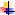 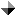 Sr. No.SubjectPage No.Agriculture6Arts & Sports – Pakistan6Arts & Sports – World6Banking, Finance and Stock Exchange Biographies6Biographies7Business, Economics and Industry7Crimes8Current Issues – Pakistan8Current Issues – World9Defense/ Military 9Education –Pakistan9Geography and Travel 10Governance / Policies – Pakistan10Governance / Policies – World11Health and Environment 11History and Archaeology – Pakistan11History and Archaeology-World12Human Rights-Pakistan12Human Rights – World12India Politics, Policies and Relations12Indo-Pak Relations13International Relations 13Islam 13Kashmir and Kashmir Issues14Language and Literature 14Law and Legislation 14Media – Pakistan15Media – World15Miscellaneous15Organizations16Pakistan Foreign Relations16Peace and war / After effects16Politics – Pakistan17Politics – World18Power Resources ( Gas, Oil, Dam, etc)19Science and Information Technology19Social Problems 20Society and Culture – Pakistan20Society and Culture – World20Terrorism 20US Politics, Policies and Relations21World Conflicts21AGRICULTURE Jameel Ahmed Khan. "Hydrogen-based post-harvest management." Business Recorder, 22 July, 2012, p.16Shabtai Gold. "Farmers struggle in Malawi's poor economic climate." Business Recorder, 16 July, 2012, p.16ARTS & SPORTS – PAKISTANA.K. Bhurgri. "It pays to be safe and logical." Business Recorder, 28 July, 2012, Weekend. IVA.K. Bhurgri. "Sometimes low is high." Business Recorder, 21 July, 2012, Weekend. IVAmin Jan Naim. "Musical heights." The News, 17 July, 2012, p.6Asha'ar Rehman. "The mystery that is popular choice." Dawn, 24 July, 2012, p.7Bhurgri, A.K. "Keep the eyes open." Business Recorder, 14 July, 2012, Weekend. IVBhurgri, A.K. "Why the rule of eleven?." Business Recorder, 7 July, 2012, Weekend. IVFarooq Sulehria. "Behind the olympics." The News, 22 July, 2012, p.6Ishtiaq Ahmad. "Kamini Kaushal: Lahore is home." Daily Times, 8 July, 2012, p.A6Ishtiaq Ahmad. "Shyama's Arain roots in Lahore." Daily Times, 15 July, 2012, p.A6Ishtiaq Ahmad. "The 'bell' who 'sang' mellifluosly." Daily Times, 1 July, 2012, p.A6Jacques, Rogge. "How will London be remembered?." Dawn, 23 July, 2012, p.7Macaray, David. "The olympics." The News, 7 July, 2012, p.7Masood Hasan. "Mr. Buttt's sue motu." The News, 8 July, 2012, p.7Nadeem Zuberi. "An arresting visual experience: Melbourne's Art Fair." Business Recorder, 21 July, 2012, Weekend. IINadeem Zuberi. "Beauty in the mundane." Business Recorder, 7 July, 2012, Weekend. IINadeem Zuberi. "Calligraphy: a religious and cultural heritage." Business Recorder, 28 July, 2012, Weekend. IINadeem Zuberi. "Creating their own metaphors." Business Recorder, 14 July, 2012, Weekend. IISingh, Rahul . "Bonding with cricket." Khaleej Times, 22 July, 2012, P.9Vadukut, Sidin. "Despicable me ." Khaleej Times, 26 July, 2012, P.14Wilson, Mark. "Music without borders." Khaleej Times, 13 July, 2012, P.7ARTS & SPORTS – WORLDAjaz Ashraf. "The psychology of Olympic no-hopers." Daily Times, 27 July, 2012, p.A6Key , John . "Ready steady gold or why elitism will bring will bring britain olympic joy ." Financial Times, 18 July, 2012, p.9Kirka, Danica. "Super rich eye thames to olympics." Khaleej Times, 14 July, 2012, P.7Mahir Ali. "An American radical." Khaleej Times, 12 July, 2012, P.10Najeeb. S.A. "Thirty is the new twenty ." Khaleej Times, 10 July, 2012, P.13Stephens , Philip . "London serves up the good the bad and the ugly ." Financial Times, 13 July, 2012, p.11.Tomforde, Anna. "Fasting and winning - an Olympic challenge." Business Recorder, 22 July, 2012, p.16BANKING , FINANCE AND  STOCK EXCHANGEA.B. Shahid. "Shades of governance." Business Recorder, 10 July, 2012, p.20A.B.Shahid. "Downgrade of risk ratings." Business Recorder, 24 July, 2012, p.20A.B.Shahid. "The cost of sinning." Business Recorder, 17 July, 2012, p.22Aglionby , Fohn . "The dynasty that charmed the city ." Financial Times, 18 July, 2012, p.6Anjum Ibrahim. "Irrelevant budget?." Business Recorder, 2 July, 2012, p.16Bakhtiyar Kazmi. "Back to profit." Business Recorder, 19 July, 2012, p.20Bakhtiyar Kazmi. "Profitization." Business Recorder, 25 July, 2012, p.20Borchert, Thomas. "Challenges loom in US-Pakistan ties despite accord." Business Recorder, 6 July, 2012, p.22Butler , Nick . "Companies must find their voice in the euriozone debate ." Financial Times, 9 July, 2012, p.11Coates , John . "Banks should train their traders like olympic athletes ." Financial Times, 7/8 July, 2012, p.11Cote , David . "Nor more CEO silence it's time to speak out about debt ." Financial Times, 13 July, 2012, p.11Davies , Paul  . "A haven to defend ." Financial Times, 27 July, 2012, p.7Dr. Muhammad Yaqub. "To prevent a banking crisis." The News, 27 July, 2012, P.6Fukuyama , Francis . "Conservatives must fall back in love with the state ." Financial Times, 21/22 July, 2012, p.7Gapper , John . "The banking firemen won't prevent fires breaking out." Financial Times, 26 July, 2012, p.9Giles , Chris . "The irony at the heart of the boe's role in the libor mess ." Financial Times, 12 July, 2012, p.11Goff , Sharlene . "Finance's fifth column ." Financial Times, 26 July, 2012, p.6Hill , Andrew . "Lofty aspirations ." Financial Times, 16 July, 2012, p.7Huzaima Bukhari. "From bad to worse?." Business Recorder, 20 July, 2012, p.20Huzaima Bukhari. "Improving voluntary tax compliance - II." Business Recorder, 7 July, 2012, p.20Huzaima Bukhari. "Improving voluntary tax compliance - III." Business Recorder, 9 July, 2012, p.16Huzaima Bukhari. "Recouping tax losses - I." Business Recorder, 13 July, 2012, p.20Huzaima Bukhari. "Recouping tax losses - II." Business Recorder, 16 July, 2012, p.16Huzaima Bukhari. "Unearthing and retrieving hidden assets." Business Recorder, 27 July, 2012, p.20Huzaima Bukhari. "Weak institutions." Business Recorder, 6 July, 2012, p.22Jamil Nair. "The ways of low tax revenue." The News, 5 July, 2012, p.6Jamil Nasir. "Has the foreign aid worked?." The News, 6 July, 2012, p.6Jenkins , Patrick . "The gathering storm ." Financial Times, 1 July, 2012, p.7Kay , John . "Finance needs trusted stewards, not toll collectors ." Financial Times, 23 July, 2012, p.7Key , John . "Not on my watch : A rule as applicable to banks as it is to the navy ." Financial Times, 4 July, 2012, p.9Kotlikoff , Laurence . "Only radical reform will stop another libor scandal ." Financial Times, 10 July, 2012, p.11Lambert , Richard . "Britain's banks are too fragile for political games ." Financial Times, 4 July, 2012, p.9Lowman, Stephen. "Eurozone crisis threatens emerging market economies." Business Recorder, 7 July, 2012, p.20Mallaby , Sebastian . "Breaking up the banks will win investors approval ." Financial Times, 18 July, 2012, p.9Mallaby , Sebastian . "Woodrow wilson knew how to beard behemoths ." Financial Times, 6 July, 2012, p.9Margolis, Eric. "Sink the barons of finance." Khaleej Times, 23 July, 2012, P.7Mubashir Akram. "No ordinary women." The News, 1 July, 2012, p.6Munchau , Wolfgang . "Why we won't solve the eurozone crisis for 20 years ." Financial Times, 9 July, 2012, p.11Nargis Khanum. "Hawala still popular." Business Recorder, 7 July, 2012, Weekend. IPartnoy , Frank . "Make bankers put their money where their mouths are ." Financial Times, 16 July, 2012, p.9Pel, Minxin. "Why China can't adjust." Khaleej Times, 8 July, 2012, P.9Plender , Fohn . "How the tradders trumped the quakers ." Financial Times, 7/8 July, 2012, p.9Rebert, Pat. "In peril: democracy or democratic ethics?." Business Recorder, 5 July, 2012, p.20Sandbu , Martin . "Why europeans should learn to love banking union ." Financial Times, 12 July, 2012, p.11Stephens , Philip . "Turth and retribution replace our age of excess ." Financial Times, 6 July, 2012, p.9Tett , Gillian . "Don't just say sory bob try acting like a steward  ." Financial Times, 3 July, 2012, p.9Tett, Gillian . "A crumb of comfort for investors in a leaderless world ." Financial Times, 10 July, 2012, p.11Wolf , Martin . "." Financial Times, 4 July, 2012, p.9Wolf , Martin . "We still have that sinking feeling ." Financial Times, 11 July, 2012, p.9Zafar Azeem. "IMF's Lagarde warns US of fiscal cliff, tepid growth." Business Recorder, 5 July, 2012, p.20Zafar Azeem. "International standards and best practices - I: Combating money-laundering and terrorism financing." Business Recorder, 26 July, 2012, p.20Zafar Azeem. "International standards and best practices - II: Combating money-laundering and terrorism financing." Business Recorder, 27 July, 2012, p.20Zafar Azeem. "Seeking directions towards compatible tax system." Business Recorder, 18 July, 2012, p.20BIOGRAPHIESAriel. "'Lyallpur': Faiz Ahmed Faiz's memories." Business Recorder, 7 July, 2012, Weekend. IIIBradshaw , Tim. "The data-driven dive who left google to go purple ." Financial Times, 21/22 July, 2012, p.7Chris Cork. "The meme thing." The News, 30 July, 2012, P.7Dinmore , Guy . "Time for super mario to show italy the ful monti ." Financial Times, 1 July, 2012, p.9Hunter-Tilney , Ludovic . "Graceful reprise for the artist who broke the boycott ." Financial Times, 14/15 July, 2012, p.7Mohammad Taqi. "Remembering Rajesh Khanna." Daily Times, 26 July, 2012, p.A6Mubashir Akram. "The seven bothers of Pir Sadaq." The News, 18 July, 2012, p.6Rubina Qaim Khani. "Fauzia Wahab: a friend and colleague." The Nation, 17 July, 2012, P.7Sadaf Shahid. "Summer madness." The News, 23 July, 2012, p.6Shelina Zahara Janmohammed . "Shakespeare in Iraq." Khaleej Times, 20 July, 2012, P.6Weigelt, Nada. "Write your life story: The trend in autobiographies." Business Recorder, 7 July, 2012, Weekend. IIIZarina Patel. "A conversation with Shabbir Mansuri." Business Recorder, 28 July, 2012, Weekend. IIBUSINESS, ECONOMICS & INDUSTRYAdnan Falak. "Wheat subsidy: a blessing or a curse?." The Nation, 12 July, 2012, P.6Alvise Armellini. "Fiat rescuer Marchionne takes on Volkswagen." Business Recorder, 28 July, 2012, p.22Andleeb Abbas. "Bills?." Daily Times, 30 July, 2012, p.A7Armstrong , Robert . "Lex in depth ." Financial Times, 13 July, 2012, p.9Ashfaque H. Khan. "More bad news." The News, 17 July, 2012, p.6Ashfaque H. Khan. "Rating Pakistan's economy." The News, 24 July, 2012, p.6Asif Saeed Memon. "The disappearing poor." Dawn, 29 July, 2012, p.7Asna All. "The plagiarism business." The News, 3 July, 2012, p.6Barber , Tony . "Europe's catch -22 : The craziness of saving the euro ." Financial Times, 14/15 July, 2012, 7Belton , Catherine . "Eyes on the prize ." Financial Times, 4 July, 2012, p.4Bharadwaj, Vinita. "It's all made in the UAE." Khaleej Times, 30 June, 2012, P.15Byrne, Clare. "First big test for Hollande: Repairing the car industry." Business Recorder, 26 July, 2012, p.20Dr. Kamal Monnoo. "Dark Times!." The Nation, 4 July, 2012, P.6Dr. Kamal Monnoo. "Economic management!." The Nation, 25 July, 2012, P.6Dr. Kamal Monnoo. "Pakistan's growth paradigm." The Nation, 18 July, 2012, P.6Edward , Robert . "Enough is enough of the west's age of consumpion ." Financial Times, 5 July, 2012, p.9Faisal Bari. "The housing sector." Dawn, 6 July, 2012, p.7Farid Haque. "The entrepreneurial ecosystem - a rising tide." Business Recorder, 29 July, 2012, p.16Farrukh Saleem. "Emergencies ." The News, July, 2012, p.6Feldstein , Martin . "A rapid fall in the euro can save spain form collapse ." Financial Times, 25 July, 2012, p.7Fopson , Barney . "From warehouse to powerhouse ." Financial Times, 9 July, 2012, p.7Gelles , David . "Back on track ." Financial Times, 21/22 July, 2012, p.5Hubbard , Glenn . "A conservative growth agenda for the US economy ." Financial Times, 18 July, 2012, p.9Hussain Ahmed Siddiqui. "Industrial sector." Business Recorder, 29 July, 2012, p.16I Hussain. "More than half empty." The News, 24 July, 2012, p.6Imtiaz Gul. "The dynamic of crisis." The News, 13 July, 2012, p.6Islam, Farnk. "The cracks in the fabric." Khaleej Times, 7 July, 2012, P.7Jamil Nasir. "Inequality and redistribution." The News, 31 July, 2012, P.6Key , John . "Corporate values are nor just a cost-benefit calculation ." Financial Times, 11 July, 2012, p.9Khurram Husain. "Our overland trade links." Dawn, 26 July, 2012, p.7Lal Khan. "The pain in Spain." Daily Times, 29 July, 2012, p.A7Leahy , Foe . "After the carnival ." Financial Times, 10 July, 2012, p.9Leahy , Foe . "After the carnival ." Financial Times, 10 July, 2012, p.9Malone, Scott. "As China costs rise, technology lures US factories home." Business Recorder, 25 July, 2012, p.20McCathie, Andrew. "Germany luxury car sales buck economic gloom." Business Recorder, 12 July, 2012, p.20Meekal Ahmed. "On 'running out of time and money'." The News, 3 July, 2012, p.6Mehnaz Kaludi. "Save the textile." The News, 16 July, 2012, p.6Mohammad Jamil. "US economy in a tailspin?." The Nation, 29 July, 2012, P.7Monis Rehman. "Brand strength: it matters." Business Recorder, 17 July, 2012, p.22Muhammad Yaqub. "Appraising the exchange rate policy." The News, 2 July, 2012, p.6Najmul Hasan Rizi. "Passing the poverty buck." Khaleej Times, 17 July, 2012, P.10Parry, Roland Lloyd. "Market relief no cure for Spain's economy." Business Recorder, 30 July, 2012, p.16Pettis , Michael . "A slowdown is good for china and good for the world ." Financial Times, 24 July, 2012, p.11Phelps , Edmund . "Germany is right to ask for austerity before any more union ." Financial Times, 20 July, 2012, p.7Qayyum, Mehrunia. "Rules of engagement ." Khaleej Times, 7 July, 2012, P.6Richter, Frank Jurgen. "Storm in a teacup." Khaleej Times, 25 July, 2012, P.8Ryan , Paul . "Republicans must return ro free-market principles ." Financial Times, 20 July, 2012, p.7Sakib Sherani. "Investment environment." Dawn, 27 July, 2012, p.7Salim Raza. "Banks and the public purpose." Dawn, 2 July, 2012, p.7Shahid Kardar. "Customs duties' structure." The News, 26 July, 2012, P.6Sohail P Ahmed. "Role of auto industry in economic growth." Business Recorder, 4 July, 2012, p.20Summers , Lawrence . "How the land of opportunity can combat inequality ." Financial Times, 16 July, 2012, p.9Syed Bakhtiyar Kazmi. "Projecting Pakistan." Daily Times, 15 July, 2012, p.A7Tett , Gillian . "We have entered the world of disaster economics ." Financial Times, 24 July, 2012, p.11Wiesmann , Gerrit . "In search of a driver ." Financial Times, 19 July, 2012, p.7Zafar Haider Jappa. "China-Brazil trade ties." Business Recorder, 12 July, 2012, p.20Zelnik , Patrick . "A universal EMI merger could rescue the music business ." Financial Times, 17 July, 2012, p.11Zille , Helen . "How to make South Africa's economy roar at last ." Financial Times, 27 July, 2012, p.9CRIMESAhmed Quraishi. "Interior corruption." The News, 26 July, 2012, P.6Akif Abdulamir . "A metter of words ." Khaleej Times, 22 July, 2012, P.8Bidwai, Praful . "Male in security and sexual violence." The News, 23 July, 2012, p.6Goldston, James . "Justice must start at home ." Khaleej Times, 24 July, 2012, P.11Kamila Hyat. "The curse of Pakistan's secracy culture." The News, 12 July, 2012, p.7Sherwood Ross. "Hate crimes on the rise." The Nation, 6 July, 2012, P.7Sikander Hayat. "Karachi: Plea for peace." Business Recorder, 21 July, 2012, Weekend. ICURRENT ISSUES – PAKISTANAasim Zafar Khan. "Another chance to get it right." The News, 19 July, 2012, p.6Akbar Zaidi, S.. "The strongest institution?." Dawn, 2 July, 2012, p.7Ameer Bhutto. "Courting contempt." The News, 10 July, 2012, p.6Amin Jan Naim. "The world today." The News, 3 July, 2012, p.7Anwar Syed. "Issue of dual nationality." Daily Times, 10 July, 2012, p.A6Asif Ezdi. "The imported." The News, 9 July, 2012, p.7Aziz Ali Dad. "Kohistan." The News, 7 July, 2012, p.6Babar Sattar. "Backtracking on a critical bill." The News, 21 July, 2012, p.7Beenish Javed and Nasir Ahmad Waqif. "Pakistan being misunderstood." Daily Times, 10 July, 2012, p.A7Huma Husuf. "Large gaps in soft power." Dawn, 2 July, 2012, p.6I Hussain. "Dilemmas of loyalty." The News, 12 July, 2012, p.6Masood Hasan. "Dead end, sir." The News, 15 July, 2012, p.7Mehreen Zahra-Malik. "Queen ant lives on." The News, 18 July, 2012, p.6Mohammad Taqi. "Denigrating the Hazaras." Daily Times, 5 July, 2012, p.A6Muhammad Amir Rana. "Assessing capabilities." Dawn, 15 July, 2012, p.7Mushfiq Ahmad. "Sedating the masses." The News, 21 July, 2012, p.6Najmuddin A. Shaikh. "Unrealistic expectations." Dawn, 11 July, 2012, p.7Rafia Zakaria. "Barbaric killings." Dawn, 4 July, 2012, p.7Razeshta Sethna. "Afghan women fight for future." Dawn, 9 July, 2012, p.7Rehman, I.A.. "Not by code alone." Dawn, 5 July, 2012, p.7S Iftikhar Murshed. "The consequences of corruption." The News, 22 July, 2012, p.6S. Iftikhar Murshed. "The prayer of our young people." The News, 1 July, 2012, p.6S. Iftikhar Murshed. "Where honour does not reside." The News, 16 July, 2012, p.7Shada Islam. "EU interest in Asia." Dawn, 14 July, 2012, p.6Shamshad Ahmad. "This legislative atrocity." The News, 11 July, 2012, p.7Shershah Syed. "Protest against entire system." Dawn, 16 July, 2012, p.7Tanvir Ahmad Khan. "A creeping intervention." Dawn, 31 July, 2012, p.7CURRENT ISSUES – WORLDKamila Hyat. "A watch on globalised violence." The News, 26 July, 2012, P.7DEFENSE/ MILITARYA R Siddiqi. "Army left high and dry ." Daily Times, 16 July, 2012, p.A6A R Siddiqi. "Army left high and dry." Daily Times, 23 July, 2012, p.A6Abbas Nasir. "A costly failure." Dawn, 21 July, 2012, p.7ELF Habib. "The mullah-military match." Daily Times, 17 July, 2012, p.A6Farooq Yousaf. "Afghanistan and Pakistan: bothers in arms." Daily Times, 29 July, 2012, p.A7Imran Malik. "USA's Afghan expedition-the aftermath." The Nation, 1 July, 2012, P.7Khalid Iqbal. "An unacceptable act!." The Nation, 2 July, 2012, P.7Koopmans, Ofira. "Israel nervous over al-Assad chemical weapons' arsenal." Business Recorder, 23 July, 2012, p.16Mahir Ali . "Tussle for Egypt's future." Khaleej Times, 18 July, 2012, P.12Momin Iftikhar. "A thankless chore." The Nation, 1 July, 2012, P.6Muhammad Amir Rana. "The missing context." Dawn, 29 July, 2012, p.7Taj M. Khattak. "Drones and moral dimension." The News, 4 July, 2012, p.7EDUCATION – PAKISTANA Q Khan. "Torch-bearers." The News, 16 July, 2012, p.6Aijazuddin, F.S.. "The portal to heaven." Dawn, 26 July, 2012, p.6Amin Jan Naim. "Changing education." The News, 10 July, 2012, p.6Asif Saeed Memon. "Taming the HEC." Dawn, 3 July, 2012, p.6Atle Hetland. "Funding of unversities." The Nation, 12 July, 2012, P.6Atta ur Rahman. "Brain drain or brain again?." The News, 14 July, 2012, p.6Atta-ur-Rahman. "Universities sinking." The News, 28 July, 2012, P.6Ghazi Salahuddin. "Escape from reality." The News, 15 July, 2012, p.7Ghazi Salahuddin. "Wages of ignorance." The News, 8 July, 2012, p.7Inayatullah. "Right to education legislation." The Nation, 21 July, 2012, P.6Mathews, Gordon. "Arguing ,learning ,waiting ." Khaleej Times, 29 June, 2012, P.9Mir Adnan Aziz. "Heartless bustle." The News, 3 July, 2012, p.6Muhammad Ali. "Faith based education." Dawn, 27 July, 2012, p.6Shada Islam. "Celebration and destruction." Dawn, 7 July, 2012, p.6Taimur S. Hussain. "Rememberances of Aitchison College." The Nation, 29 July, 2012, P.6Zafar Altaf. "The sorry state of teaching." Business Recorder, 21 July, 2012, p.20Zubeida Mustafa. "Campus crisis in Sindh." Dawn, 25 July, 2012, p.6Zubeida Mustafa. "Tightening the noose." Dawn, 11 July, 2012, p.6GEOGRAPHY AND TRAVEL Dr. Irfan Zafar. "Once upon a time, there was Murree." The Nation, 10 July, 2012, P.7Rabinovitch , Simon . "The road to nowhere ." Financial Times, 17 July, 2012, p.9Samson Simon Sharaf. "Giyari: from a mountaineer's eye." The Nation, 27 July, 2012, P.7Shiva, Vandana. "The great Rio U-turn." The News, 6 July, 2012, p.6Chauburji. "Turki Pakora." The Nation, 12 July, 2012, P.7Chris Cork. "Syrian memories." The News, 23 July, 2012, p.7Dr. Irfan Zafar. "A journey through hell." The Nation, 4 July, 2012, P.7GOVERNANCE / POLICIES – PAKISTANAbdul Khalique Shaikh. "The challenge of policing Karachi." Dawn, 27 July, 2012, p.7Adeela Naureen and Umar Waqar. "Big men, small character." The Nation, 3 July, 2012, P.7Andleeb Abbas. "Czars of democracy." Daily Times, 1 July, 2012, p.A7Andleeb Abbas. "Disobedience virus." Daily Times, 8 July, 2012, p.A7Anees Iqbal. "Future of Parliamentary democracy and constitutionalism." Daily Times, 31 July, 2012, p.A7Anjum Ibrahim. "On the same terms." Business Recorder, 9 July, 2012, p.16Anwar syed. "Man in a donkey cart." Daily Times, 3 July, 2012, p.A6Ashfaque H. Khan. "Millennium development goals." The News, 10 July, 2012, p.6Asif Saeed Memon. "Policymaking with blindfolds." Dawn, 19 July, 2012, p.7Azam Khalil. "Monarchist tendencies." The Nation, 26 July, 2012, P.7Azam Khalil. "No honeymoon for Raja!." The Nation, 13 July, 2012, P.6Aziz Ali Dad. "Negotating pluralism." The News, 31 July, 2012, P.6Babar Ayaz. "Reality dictates reopening of NATO supplies." Daily Times, 9 July, 2012, p.A7D Asghar. "Meet the new age 'Lincoln'." Daily Times, 12 July, 2012, p.A6Dr. Ashfaque H Khan. "Addressing statistical issues." The News, 31 July, 2012, P.6Dr. Irfan Zafar. "The mindset!." The Nation, 28 July, 2012, P.6Dr. Irfan Zafar. "The need for good governance." The Nation, 20 July, 2012, P.6Farhan Bokhari. "Pakistan's silver lining!." The Nation, 18 July, 2012, P.7Gulmina Bilal Ahmad. "'Duffer' -e-Pakistan." Daily Times, 20 July, 2012, p.A7Hafiz Mohammad Irfan. "The myth of the Sharifs' cases." Daily Times, 14 July, 2012, p.A7Haider Shah. "Wrong legislative priorities." Daily Times, 14 July, 2012, p.A6Hina Hafeezullah Ishaq. "The customer." Daily Times, 6 July, 2012, p.A7Inayatullah Rustamani. "Challenges to democracy in Pakistan." Daily Times, 27 July, 2012, p.A7Jalees Hazir. "From Colonial to pro-people." The Nation, 8 July, 2012, P.6Javed Iqbal. "Good governance." The News, 5 July, 2012, p.7Khalid Iqbal. "Blochistan: the missing centre of gravity." The Nation, 23 July, 2012, P.7Khurshid Akhtar Khan. "The shaking pillars." The Nation, 22 July, 2012, P.7Liaquat Ali Hazara. "Who to blame for ethnic persecution of Hazaras?." Daily Times, 4 July, 2012, p.A7M.A Niazi. "The decision to restore." The Nation, 6 July, 2012, P.6Maleeha Lodhi. "The price of paralysis." Khaleej Times, 3 July, 2012, P.10Mehreen Zahra-Malik. "The fire escape chute." The News, 25 July, 2012, P.6Mohammad Ali Mahar. "For whose turn should the Sindhi youth wait now?." Daily Times, 25 July, 2012, p.A7Mohammad Jamil. "Balochistan in throes of violence." The Nation, 14 July, 2012, P.7Mubashar Akram. "The Balochistan puzzle." The News, 28 July, 2012, P.6Naeem Tahir. "Pakistan and its diaspora." Daily Times, 7 July, 2012, p.A6Parveen Tarique. "Dueling on dual nationality." Daily Times, 31 July, 2012, p.A7Qaisar Rashid. "Lost by the government, gained by the judiciary." Daily Times, 4 July, 2012, p.A6Rakshanda Rakhshy. "President Zardari and resolution of crises." Daily Times, 12 July, 2012, p.A7Rehman, I.A.. "Of representative rule." Dawn, 26 July, 2012, p.7S Tariq. "Land of the not so pure." The Nation, 17 July, 2012, P.6S.M Hali. "The thorny road ahead." The Nation, 11 July, 2012, P.6S.M. Hali. "Balochistan's challenging location." The Nation, 18 July, 2012, P.6Saida Fazal. "Drone strikes: immoral, illegal and criminal." Business Recorder, 12 July, 2012, p.20Saleem Safi. "From confusion to confusion." The News, 30 July, 2012, P.6Samson Simon Sharaf. "The last waltz." The Nation, 22 July, 2012, P.6Tallat Azim. "Via Bhatinda!." The Nation, 7 July, 2012, P.6Wajid Naeemuddin. "Beware 2014 lest we find ourselves confronting a hostile Afghanistan!: Not justified: government at its fag end rushing to legislate long-term! ." Business Recorder, 10 July, 2012, p.20Zahrah Nasir. "Feeding the vehicles of the rich." The Nation, 16 July, 2012, P.6Zeeshan Adhi. "Another foreign policy catastrophe...." The Nation, 12 July, 2012, P.7Zia Ur Rehman. "Land reforms." Business Recorder, 2 July, 2012, p.16GOVERNANCE / POLICIES – WORLDCartledge , Simon . "It is folly to pretend that nothing has changed in Hong Kong ." Financial Times, 2 July, 2012, p.9Domenici , Pete . "Stop these painful, arbitrary and abrupt cuts ." Financial Times, 11 July, 2012, p.9Dr. Nazilla Isgandarova. "It must stop, now!." The Nation, 26 July, 2012, P.6Farhan Bokhari. "Reassertion of state authority." The Nation, 31 July, 2012, P.7Giles , Chris . "Britain is plagued by whys, damn whys and statistics ." Financial Times, 26 July, 2012, p.9Gulmina Bilal Ahmad. "Phew...the pew pol." Daily Times, 6 July, 2012, p.A7Huntsman , Jon . "True conservatives despise America's crony capitalism ." Financial Times, 19 July, 2012, p.9Ikram Sehgal. "Theory and real life." The News, 27 July, 2012, P.6Javed Hafiz. "Of paupers and princes." The Nation, 23 July, 2012, P.6Javid Husain. "Future directions of Afghanistan." The Nation, 24 July, 2012, P.6Kumar, Suresh . "Finding the fit and proper." Khaleej Times, 19 July, 2012, P.13Lambert , Richard . "It is time for britain's chancellor to change tack ." Financial Times, 27 July, 2012, p.9Mariam Arghandiwal. "Afghan NGOs fight to survive." The Nation, 9 July, 2012, P.7Razi Azmi. "Syria and Iraq: now and then." Daily Times, 25 July, 2012, p.A7S.Bukhari. "Iran and its nuclear programme." The Nation, 27 July, 2012, P.6Saifur Rehman. "Diversity is a boon in China." The Nation, 7 July, 2012, P.6Saifur Rehman. "'Look China' policy is the key." The Nation, 22 July, 2012, P.6Tarvainen, Sinikka. "Rajoy's spending cuts a double-edged sword for Spain." Business Recorder, 13 July, 2012, p.20HEALTH AND ENVIRONMENT A R Siddiqi. "A polio-positive Pakistan?." Daily Times, 30 July, 2012, p.A6Aijazuddin, F.S.. "A trilliaon tyrannies." Dawn, 12 July, 2012, p.6Akif Abdulamir. "When stressed, work gets done." Khaleej Times, 14 July, 2012, P.6Ayaz Amir. "Young doctors as leading screen villains." The News, 6 July, 2012, p.6Eva Neumann. "What to do in the event of burns or scalds." Business Recorder, 21 July, 2012, Weekend. IIIFack , Andrew . "Uncommon complaints ." Financial Times, 25 July, 2012, p.5Fareed Zakria. "Curbing the cost of health care." Khaleej Times, 8 July, 2012, P.8Fazlur Rahman. "Lonesome George, RIP." Khaleej Times, 24 July, 2012, P.10Ghulam Samad. "Rio+20: Is it a dead end?." Business Recorder, 1 July, 2012, p.16Haider Shah. "When doctors turn into Mr Hyde." Daily Times, 7 July, 2012, p.A7Horsten, Christina. "Researchers see new progress, challenges in AIDS fight." Business Recorder, 24 July, 2012, p.20Iftekhar A. Khan. "The doctors' stand-off." The News, 6 July, 2012, p.7Jappa, Zafar Haider. "Hunger and food crisis in West Africa prompted by poor international response." Business Recorder, 28 July, 2012, Weekend. IJohann W. von Krause. "Doctors and human resource." The News, 21 July, 2012, p.6Kaffsack, Hanns-Jochen. "Fires ravage heat-struck southern Europe." Business Recorder, 19 July, 2012, p.20Kamran Hashmi. "Doctors on strike: a physician's perspective." Daily Times, 6 July, 2012, p.A7Karim Hulshof. "The fight against polio." The News, 9 July, 2012, p.6Lubna Jerar Naqvi. "Against the oath." The News, 4 July, 2012, p.6M.A Niazi. "The doctors' dilemma." The Nation, 13 July, 2012, P.6Maurer, Sabine. "Elderly often taking too much medication." Business Recorder, 7 July, 2012, Weekend. IIMenke, Nicola. "Changes in fingernails can be sign of underlying illness." Business Recorder, 14 July, 2012, Weekend.IIIMir Moatasim. "For young doctors." The News, 13 July, 2012, p.6Neumann, Eva. "Early afternoon naps are healthy." Business Recorder, 7 July, 2012, Weekend. IINormeen A Hamid. "In defence of young doctors." The News, 4 July, 2012, p.6Rafia Zakaria. "Burial of the living." Dawn, 18 July, 2012, p.7Saad B Malik. "Doctors young and old." The News, 16 July, 2012, p.6Safieh Shah. "Trust in health." Dawn, 30 July, 2012, p.7Saleem Sheikh. "Eliminating polio from Pakistan ." Daily Times, 14 July, 2012, p.A7Shahid, E. "The bounties of nature." Khaleej Times, 15 July, 2012, P.13Timmins , Nicholas . "Poorly prescribed ." Financial Times, 12 July, 2012, p.9Todd Feathers. "AIDS research shifting from treatment to cure." Business Recorder, 21 July, 2012, p.20Usman Tahir. "This Pakistan doesn't  deserve me." The News, 13 July, 2012, p.6Zarina Patel. "Enjoy healthy Ramazan." Business Recorder, 21 July, 2012, Weekend. IIHISTORY AND ARCHAEOLOGY – PAKISTANDilnawaz Qamar. "celebrating failures or freedom?." Daily Times, 28 July, 2012, p.A7Liu, Melinda. "Chinese women makes history." Khaleej Times, 30 June, 2012, P.15Muhammad Ahsan Yatu. "Changing history's direction." Daily Times, 19 July, 2012, p.A7Nargis Khanum. "The market for Gandhara art." Business Recorder, 14 July, 2012, Weekend. ISaad Hafiz. "Is Pakistan descending into dystopia?." Daily Times, 28 July, 2012, p.A6Shakil Chaudhry. "In defence of Dr Ishtiaq Ahmad." Daily Times, 26 July, 2012, p.A7Yasser Latif Hamdani. "How Punjab was partitioned, bloodied and cleansed." Daily Times, 16 July, 2012, p.A6Yasser Latif Hamdani. "The partition of Punjab." Daily Times, 30 July, 2012, p.A7D Asghar. "Some very burning questions." Daily Times, 5 July, 2012, p.A6Ashraf Rashid Siddiqi. "Punjab conundrum." The News, 18 July, 2012, p.6Marium Habib. "The puppet master." The Nation, 1 July, 2012, P.6Chauburji. "Canines in my life." The Nation, 5 July, 2012, P.7Abbas Nasir. "Zia's long shadow." Dawn, 7 July, 2012, p.7Lal Khan. "The curse of July '77." Daily Times, 8 July, 2012, p.A7Amir Zia. "Reckoning with the past." The News, 18 July, 2012, p.7Ayaz Amir. "Blessing of the holy month." The News, 20 July, 2012, p.6Ishtiaq Ahmad. "The bloody Punjab partition." Daily Times, 22 July, 2012, p.A7Ishtiaq Ahmad. "The bloody Punjab partition." Daily Times, 29 July, 2012, p.A6HISTORY AND ARCHAEOLOGY – WORLDTarvainen, Sinikka. "Spanish ghost railway station houses World War II secrets." Business Recorder, 3 July, 2012, p.20HUMAN RIGHTS–PAKISTANHuma Yusuf. "No room to breathe." Dawn, 9 July, 2012, p.6Liaqat Ali Hazara. "Hazaras and the poison against them." Daily Times, 14 July, 2012, p.A7Liaquat Ali Hazara. "Hazaras and the poison against them." Daily Times, 12 July, 2012, p.A7Marium Habib. "Honour in Killing?." The Nation, 8 July, 2012, P.7Masood Hasan . "Bad news for big cats." The News, 22 July, 2012, p.7Mobeen Azhar. "Shades of bigotry." Dawn, 6 July, 2012, p.7Mohammad Ali . "Not in my name." Daily Times, 15 July, 2012, p.A6Mohammad Ali . "The way forward?." Daily Times, 22 July, 2012, p.A6Mohammad Ali . "what use are toothless and worthless and convention?." Daily Times, 1 July, 2012, p.A6Mohammad Ali Talpur. "A mere ritual." Daily Times, 8 July, 2012, p.A6Mohammad Ali Talpur. "No expectations." Daily Times, 29 July, 2012, p.A6Zahrah Nasir. "May peace by with you!." The Nation, 30 July, 2012, P.6HUMAN RIGHTS – WORLDAtle Hetland. "The future of Afghan refugees." The Nation, 5 July, 2012, P.6Mowahid Hussain Shah. "Resisting the resistible." The Nation, 5 July, 2012, P.6Rahimullah Yusufzal. "Afghanistan's hushed-up killings." The News, 26 July, 2012, P.6Taimoor Ashraf. "Three women, three stories." Daily Times, 17 July, 2012, p.A7INDIA POLITICS, POLICIES AND RELATIONSAijaz Zaka Syed. "The new untouchables of India." The News, 12 July, 2012, p.6Aijaz Zaka Syed. "Why is Assam burning?." The News, 27 July, 2012, P.7Akbar, M.J.. "Change in the air." Dawn, 22 July, 2012, p.6Akbar, M.J.. "How foreign is foreign?." Dawn, 15 July, 2012, p.7Bidwai, Praful. "BJP going down the tube." The News, 14 July, 2012, p.6Bidwai, Praful. "India's presidential contest." The News, 2 July, 2012, p.6Chaudhry Faisal Hussain. "President's dual office." Dawn, 15 July, 2012, p.6Dr. Haider Mehdi. "A lesson learned!." The Nation, 3 July, 2012, P.6Kumar, Suresh. "A tale of two good men." Khaleej Times, 4 July, 2012, P.13M.J.Akbar . "There's an itch in the air ." Khaleej Times, 23 July, 2012, P.7Momin Iftikhar. "Spies and India's narrative on terrorism." The Nation, 31 July, 2012, P.6Noorani, A.G.. "India's presidency today." Dawn, 28 July, 2012, p.7Praful Bidwal. "Trying time for Congress." The News, 30 July, 2012, P.6Singh, Rahul. "Where the Raj lives on." Khaleej Times, 3 July, 2012, P.11Sunil, Sharan. "An executive president?." Dawn, 17 July, 2012, p.6INDO-PAK RELATIONSGanguli, Amulya. "Rules of jungle warfare ." Khaleej Times, 10 July, 2012, P.13Abdur Rahman. "irritants in India-Pakistan relations." Daily Times, 23 July, 2012, p.A6Ajaz Ashraf. "Why Pakistanis are warmer than Indias." Daily Times, 20 July, 2012, p.A6Akbar, M.J.. "The dilemma of departure." Dawn, 1 July, 2012, p.7Lal, Neeta. "Congress needs a detox." Khaleej Times, 12 July, 2012, P.11M.J.Akbar . "When Will they ever learn?." Khaleej Times, 9 July, 2012, P.9Rashid Ahmad Khan. "Pakistan-India talks: moving ahead with a step-by-step approach." Daily Times, 28 July, 2012, p.A6Singh, Rahul. "Winning hearts and minds." Khaleej Times, 11 July, 2012, P.9INTERNATIONAL RELATIONS Aasim Zafar Khan. "Pleasing Machiavelli." The News, 7 July, 2012, p.6Aasim Zafar khan. "The statemate." The News, 2 July, 2012, p.6Abdul Kader Jaffer. "An uneasy relationship." Business Recorder, 11 July, 2012, p.22Amir Zia. "Pakistan's hard realities." The News, 11 July, 2012, p.6Ayaz Wazir. "Another killing machine." The News, 5 July, 2012, p.6Chaudet, Didier. "Realism, not ideology." The News, 20 July, 2012, p.6Chwallek, Gabriele. "Will Hillary make another attempt to smash through?." Business Recorder, 14 July, 2012, Weekend. ICork, Chris. "So now what?." The News, 9 July, 2012, p.7Farrukh Saleem. "Afghan policy." The News, 8 July, 2012, p.6Kambayashi, Takehiko. "Japan, US further anger Okinawa inhabitants." Business Recorder, 20 July, 2012, p.20Lamy, Pacal. "What Europe needs." Khaleej Times, 11 July, 2012, P.9M. Saeed Khalid. "Strategic depth beyond2014." The News, 14 July, 2012, p.6Maimuna Ashraf. "Play dynamically not dubiously." Daily Times, 22 July, 2012, p.A7Maleeha Lodhi. "Nuclear hypocrisy." The News, 17 July, 2012, p.7Mohammad Malick. "The humpy ride begins." The News, 6 July, 2012, p.7Muhammad Ali Siddiqi. "Gary powers and ties with US." Dawn, 5 July, 2012, p.6Pilling , David . "Hong kong may get stuck on its way down china's gullet ." Financial Times, 5 July, 2012, p.9Roedad Khan. "'Liberty one lost'." The News, 17 July, 2012, p.6S P Seth. "Where is Afghanistan headed?." Daily Times, 25 July, 2012, p.A6Saleem Safi. "Nato supply: gains and pains." The News, 21 July, 2012, p.6Saleem Safi. "Obama and Pakistan." The News, 7 July, 2012, p.6Shamshad Akram. "Trojan horse." The News, 1 July, 2012, p.7Syed Mohibullah Shah. "Critical disconnect." The News, 24 July, 2012, p.6Wajid Naeemuddin. "Pak-US relations will not 'reset' in the short-term!." Business Recorder, 31 July, 2012, p.20Waqas Aslam Rana. "Terms of engagement." The News, 12 July, 2012, p.6ISLAM Aijaz Zaka Syed. "Timbuktu's 'defenders of faith'." The News, 6 July, 2012, p.6Ali Murtaza Zaidi. "Spirit of fasting." Dawn, 20 July, 2012, p.6Asghar Ali Engineer. "Rigidity of Ulema." Dawn, 6 July, 2012, p.6Asna Ali. "Religion and religiosity." The News, 31 July, 2012, P.7Atle Hetland. "As Ramazan begins!." The Nation, 19 July, 2012, P.6D Asghar. "Goodbye piety, hello hypocrisy." Daily Times, 19 July, 2012, p.A6Gazi Salahuddin. "Religion without morality?." The News, 29 July, 2012, P.7Hina Hafeezullah Ishaq. "Ehtram-e-Ramzan." Daily Times, 27 July, 2012, p.A7khaliqur Rahman. "Ramdan down memory lane." Daily Times, 25 July, 2012, p.A7Khawaja Mohammad Zubair. "Lessons from Quran." The Nation, 23 July, 2012, P.6Khwaja Mohammad Zubair. "The essence of fasting!." The Nation, 21 July, 2012, P.7Marium Habib. "The month of introspection." The Nation, 21 July, 2012, P.7Mehboob Qadir. "The deadly sand fly." Daily Times, 18 July, 2012, p.A7Mohammad Zubair . "Women in Islam ." Khaleej Times, 25 July, 2012, P.8Mohammad Zubair. "Fear of God and fasting." Khaleej Times, 21 July, 2012, P.6Mohammad Zubair. "Lessons from Quran." Khaleej Times, 22 July, 2012, P.8Mohammad Zubair. "Moral values in Islam ." Khaleej Times, 23 July, 2012, P.6Mohammad Zubair. "Muslim awakening ." Khaleej Times, 26 July, 2012, P.14Mohammad Zubair. "The essence of fasting." Khaleej Times, 20 July, 2012, P.6Mohammad Zubair. "Universality of Islam." Khaleej Times, 24 July, 2012, P.10Naqib Ahmad. "Ghamidi, scripture and hermeneutics." Daily Times, 17 July, 2012, p.A7Nargis Khanum. "It's best to read it in its original language." Business Recorder, 28 July, 2012, Weekend. IS. Tariq. "Ramzan and US!." The Nation, 25 July, 2012, P.7Samson Simon Sharaf. "The Islamic welfare state." The Nation, 13 July, 2012, P.7Shumaila Raja. "Canadians bid farewell to Wafa." Daily Times, 17 July, 2012, p.A7Tammy Swofford. "Resurrection of the abbasid dynasty." Daily Times, 2 July, 2012, p.A7Zubeida Mustafa. "Sense of deja vu." Dawn, 18 July, 2012, p.6KASHMIR AND KASHMIR ISSUESAhmed Quraishi. "American blackmail." The News, 19 July, 2012, p.6Momin Iftikhar. "The Martyr's Day of Kashmir." The Nation, 11 July, 2012, P.6Noorani, A.G.. "A week in Kashmir." Dawn, 14 July, 2012, p.7LANGUAGE AND LITERATURE Afrah Jamal. "So you can escape?." Daily Times, 21 July, 2012, p.A7Akbar, M.J.. "Eating with the hands." Dawn, 29 July, 2012, p.6Akif Abdulamir. "A beautiful mind." The Nation, 1 July, 2012, P.7Ariel. "Human rights: role of writers, artists." Business Recorder, 28 July, 2012, Weekend. IVCork, Chris. "Reading aloud." The News, 20 July, 2012, p.7Honan, Edith. "Democratic fundraiser pens novel about sex, money and politics." Business Recorder, 28 July, 2012, Weekend. IVJaiman, Anuja. "Indian ex-journalist debuts with road trip tale." Business Recorder, 14 July, 2012, Weekend. IIIMir Adnan Aziz. "War poetry." The News, 21 July, 2012, p.6Nadeem Zuberi. "For the love of homeland." Business Recorder, 28 July, 2012, Weekend. IVOlivari, Nick. "Former peace Corp volunteer finds Africa changed." Business Recorder, 7 July, 2012, Weekend. IIIPfeiffer, Tom. "Eamonn Gearon tackles 'mysterious' Sahara." Business Recorder, 14 July, 2012, Weekend. IIIStoddard, Ed. "Bureaucratic bungling finished rhino specie." Business Recorder, 7 July, 2012, Weekend. IIISyed Mahboob Husain. "A view to cure." The Nation, 20 July, 2012, P.7Tahir Saleem. "Energy problems and issues." Business Recorder, 7 July, 2012, Weekend. IIIWahid Bashir. "Prof Mumtaz Hussain's vision." Business Recorder, 28 July, 2012, Weekend. IIILAW AND LEGISLATION Muhamamd Hussayn. "Should we defend this freedom of the poweful?." The News, 17 July, 2012, p.6A Q Khan. "Sanctity of law." The News, 2 July, 2012, p.6Adrian A. Husain. "Returning to purity." Dawn, 10 July, 2012, p.6Ameer Bhutto. "Here we go again." The News, 18 July, 2012, p.6Anjum Ibrahim. "Higher judiciary versus the executive." Business Recorder, 16 July, 2012, p.16Anwar Syed. "A move to diminish the judiciary." Daily Times, 17 July, 2012, p.A6Asma Jahangir. "A law rarely applied." Dawn, 12 July, 2012, p.7Ayaz Amir. "The tide, it seems, turneth." The News, 27 July, 2012, P.6Babar Ayaz. "Power strggle at constitution avenue." Daily Times, 23 July, 2012, p.A7Babar Sattar. "The two wrongs (pt-I)." The News, 7 July, 2012, p.7Babr Sattar. "The two wrongs." The News, 8 July, 2012, p.6Dr. Farooq Hassan. "Contempt of Court Law 2012." The Nation, 31 July, 2012, P.7Fahd Husain. "Back down, fall down." The Nation, 30 July, 2012, P.6Faisal Siddiqi. "Judicial democracy." Dawn, 13 July, 2012, p.7Faisal Siddiqi. "Misguided criticism." Dawn, 8 July, 2012, p.6Farhan Bokhari. "Sanity must prevail." The Nation, 3 July, 2012, P.7Farooq Sulehria. "'Moral' outrage." The News, 18 July, 2012, p.7Haider Shah. "Who is supreme in Pakistan?." Daily Times, 28 July, 2012, p.A7Hawksley,Humphrey. "How offshore laws can impact lives of million in Africa." Khaleej Times, 21 July, 2012, P.7Hina Hafeezullah. "Learning Grek." Daily Times, 20 July, 2012, p.A7Ikram Ullah. "July - a critical month!." The Nation, 2 July, 2012, P.6Imran Kureshi. "What is wrong with our judiciary?." Daily Times, 19 July, 2012, p.A7Imtiaz Gul. "The judiciary's 'overdrive'." The News, 20 July, 2012, p.6Javed Hafiz. "Dual nationality issue." The Nation, 8 July, 2012, P.7Kamran Hashmi. "Constitution Vs Pakistan." Daily Times, 20 July, 2012, p.A6Khurshid Akhtar Khan. "An unacceptable act!." The Nation, 9 July, 2012, P.7Lubna Jerar Naqvi. "Whose supremacy." The News, 19 July, 2012, p.7M. Younas Khan. "ARD and accountability." The Nation, 14 July, 2012, P.6Malik Mohammad Ashraf. "Who is supreme?." Daily Times, 16 July, 2012, p.A6Mian Asad Mahmud. "Concept of judicial restraint." Daily Times, 18 July, 2012, p.A7Mohammad Aslam Yatu. "A prism to the NRO judgment." Daily Times, 3 July, 2012, p.A6Mohammad Aslam Yatu. "Morality, equality and judiciary's 'tribalisation'." Daily Times, 10 July, 2012, p.A7Mohammad Taqi. "An inglorious tradition." Daily Times, 19 July, 2012, p.A6Mohammad Taqi. "The judges are no caliphs." Daily Times, 12 July, 2012, p.A6Nadeem Khalid. "Judiciary: the new saviours?." Daily Times, July, 2012, p.A7Naveed Ashraf. "Judicial restraint." Daily Times, 30 July, 2012, p.A7Noorani, A.G.. "The Quaid's court." Dawn, 7 July, 2012, p.7Qaiser Rashid. "The judiciary-legislature standoff." Daily Times, 11 July, 2012, p.A6Rehman, I.A.. "No room for reason?." Dawn, 12 July, 2012, p.7Rehman, I.A.. "The UN and the missing." Dawn, 19 July, 2012, p.7S Iftikhar Murshed. "When an ostrich is not a bird." The News, 29 July, 2012, P.6S. Tariq. "The Swiss magistrate and other stories." The Nation, 4 July, 2012, P.7S.Rahman. "An appeal by the people of Pakistan." The Nation, 15 July, 2012, P.6Samuelson, Per E.. "Fair trial in Sweden?." The News, 4 July, 2012, p.7Sasuie Abbas Leghari. "An unjust law is no law." The News, 20 July, 2012, p.6Shada Islam. "Managing the Mekong." Dawn, 21 July, 2012, p.6Wajid Naeemuddin. "A sly anti-Judiciary move!: Deaths due to medical care denied: doctors' barbarism or rulers' indifference?." Business Recorder, 3 July, 2012, p.20Yasser Latif Hamdani. "Terrible miscarriage of justice." Daily Times, 9 July, 2012, p.A7MEDIA – PAKISTANBina Shah. "Limits of the social media." Dawn, 20 July, 2012, p.7Mushfiq Ahmad. "Effects of TV." The News, 24 July, 2012, p.7Qaise Rashid. "Hamid Mir, Veena Malik and Sheikh Rashid." Daily Times, 25 July, 2012, p.A6Umair Javed. "Our hybrid modernity." Dawn, 31 July, 2012, p.6Zubeida Mustafa. "Cataqlysts for change." Dawn, 4 July, 2012, p.6MEDIA – WORLDBrent Lang. "ICE Age 4 What the critics think." Business Recorder, 21 July, 2012, Weekend. IVDuralde, Alonso. "'Savages' is a flashy but flimsy drug war story." Business Recorder, 14 July, 2012, Weekend. IVDuralde, Alonso. "That's one funny, filthy talking bear." Business Recorder, 7 July, 2012, Weekend. IVJohn Stoehr. "The gun debate." The News, 28 July, 2012, P.7Kearney, Christine. "Indie film 'Beasts' a fearless success." Business Recorder, 7 July, 2012, Weekend. IVKit, Zorianna. "Katy Perry fearless in 'warts and all' film portrayal." Business Recorder, 7 July, 2012, Weekend. IVLang, Brent. "Mid-summer 2012 box office lessons." Business Recorder, 14 July, 2012, Weekend. IVLemire, Christy. "Snow White a gorgeous take on fairy tale." Business Recorder, 14 July, 2012, Weekend. IVMichael Thurston. "Oscar winner Celeste Holm no more." Business Recorder, 21 July, 2012, Weekend. IVNirmala George. "Charisma of Valentino and arrogance of Napoleon." Business Recorder, 21 July, 2012, Weekend. IRozen, Leah. "'Abraham Lincoln: Vampire Hunter'." Business Recorder, 7 July, 2012, Weekend. IVSchmeis, Britta. "Eating one's way to a fresh complexion." Business Recorder, 7 July, 2012, Weekend.IISinha-Roy, Piya. "Twilight stars reflect on bittersweet end to the films." Business Recorder, 21 July, 2012, Weekend. IVSyed Bakhtiyar Kazmi. "Mirror, mirror on the wall." Daily Times, 3 July, 2012, p.A7Thurston, Michael. "Irish actor Peter O'Toole 'chucks in the sponge'." Business Recorder, 14 July, 2012, Weekend. IVTourtellotte, Bob. "Katie Holmes Finds Tom Cruise is 'Mission: Impossible'." Business Recorder, 7 July, 2012, Weekend. IVZorianna Kit. "Christian Bale reflects on years as Dark Knight." Business Recorder, 21 July, 2012, Weekend. IVMISCELLANEOUS Adjaye , David . "I know the shrines of timbuktu and weep for them ." Financial Times, 6 July, 2012, p.9Akif Abdulamir. "When stressed, work gets done!." The Nation, 15 July, 2012, P.7Beddington, John. "Acid test for marine life." Khaleej Times, 4 July, 2012, P.13Bhaskar, P.G. "A vegetarian's beef." Khaleej Times, 216 July, 2012, P.Bhaskar, P.G. "Does size really matter to us?." Khaleej Times, 15 July, 2012, P.12Caldwell , Christopher . "Am inquiry into the nature and causes of the sloth of nations ." Financial Times, 21/22 July, 2012, p.7Caldwell , Christopher . "The irresistible rise of the repugnant tax dodger ." Financial Times, 1 July, 2012, p.9Caldwell , Christpher . "What scientology tells us about the nature of religion ." Financial Times, 7/8 July, 2012, p.11Daniels, Pinky. "At times , trust is dust ." Khaleej Times, 23 July, 2012, P.6Daniels, Pinky. "Heed the need , fill the bill." Khaleej Times, 3 July, 2012, P.10Geim , Andre . "Most patemts serve only as memorial to a professor's pride ." Financial Times, 3 July, 2012, p.9Giridharadas, Anand. "Two sides of America." Khaleej Times, 17 July, 2012, P.11Key , John . "The parable of the ox or why it is hard to castrate a bull market ." Financial Times, 25 July, 2012, p.7Knightley, Philip. "Life beyond deception ." Khaleej Times, 18 July, 2012, P.13Kumar, Asha Lyer. "Wishing you pest of luck." Khaleej Times, 19 July, 2012, P.13Mahir Ali. "Save Pakistan from so called saviours." Khaleej Times, 4 July, 2012, P.12Mallaby , Sebastian . "Show some real audacity at the fed ." Financial Times, 25 July, 2012, p.7Ramchandani, Kumkum. "It's not the North pole, Folks." Khaleej Times, 13 July, 2012, P.6Roiphe , Katie . "Stop deluding yourself - there's no such things as having it all ." Financial Times, 1 July, 2012, p.9Sandbu , Martin . "Hypocrisy in business is safer than self-delusion ." Financial Times, 19 July, 2012, p.9Sieg, Linda . "Osaka's cram school for new candidates." Khaleej Times, 29 June, 2012, P.8Bhaskar ,P.G. "Are we all tom sawyers?." Khaleej Times, 6 July, 2012, P.8M.J.Akbar. "Departure dilemma." Khaleej Times, 5 July, 2012, P.12Barfi, Bark. "Revolution and after." Khaleej Times, 6 July, 2012, P.8Adiah Afraz. "The women who fell ill." The News, 8 July, 2012, p.6Adiah Afraz. "The woman who fell ill." The News, 10 July, 2012, p.6Guittard, Cari. "She wears pants suits." Khaleej Times, 16 July, 2012, P.10Akif Abdulamir. "A beautiful mind ." Khaleej Times, 30 July, 2012, P.14Berry, Neil. " Disturbing questions ." Khaleej Times, 10 July, 2012, P.12M.J.Akbar . "How foreign is foreign?." Khaleej Times, 16 July, 2012, P.11ORGANIZATIONSAsif Ezdi. "Transparency of NGOs." The News, 30 July, 2012, P.7Mahir Ali . "Mass murder at midnight ." Khaleej Times, 25 July, 2012, P.9Najmuddin A. Shaikh. "Taliban ready to talk." Dawn, 18 July, 2012, p.7PAKISTAN FOREIGN RELATIONSAdam Thomson. "A snapshot of modern Britian." The Nation, 27 July, 2012, P.7Adnan Sattar. "Afghan refugees: the untold story." The News, 28 July, 2012, P.6Gerges, Fawaz. "Syria:no end in sight _ from upheaval to desturction." Khaleej Times, 26 July, 2012, P.15Inayatullah. "Addressing the Afghanistan conundrum." The Nation, 28 July, 2012, P.7Khalid Iqbal. "Afghanistan: beyond Tokyo Conference." The Nation, 16 July, 2012, P.7Khalid Iqbal. "Afghanistan: order or disorder?." The Nation, 30 July, 2012, P.7Khurram Husain. "Imagining isolation." Dawn, 5 July, 2012, p.7M.A Niazi. "Extraordinary OIC Summit ahead." The Nation, 27 July, 2012, P.6Mian Mahmud. "Please be fair and honest." The Nation, 6 July, 2012, P.6Moeed Yusuf. "Lessons from the impasse." Dawn, 9 July, 2012, p.7Sakib Sherani. "Pakistan and the US." Dawn, 13 July, 2012, p.7Tanvir Ahmad Khan. "Our Afghan policy." Dawn, 17 July, 2012, p.7Zahid Hussain. "What is in the deal?." Dawn, 10 July, 2012, p.7Zeeshan Haider. "Strange decision." The News, 30 July, 2012, P.6PEACE AND WAR / AFTER EFFECTSArghandiwal, Miriam . "Afghan NGOs fight to survive ." Khaleej Times, 8 July, 2012, P.9Ayaz Wazir. "Fata: the real picture." The News, 25 July, 2012, P.6Badrani, Fadil. "Damascus turns to nightmare for Iraqi refugees." Business Recorder, 25 July, 2012, p.20Bhandari, Subel. "Afghanistan, donors face 'conference fatigue'." Business Recorder, 9 July, 2012, p.16Chandra, Anand . "Riches fan civil war." Khaleej Times, 1 July, 2012, P.8Dr. Ashraf Ali. "The Fata situtation." The News, 31 July, 2012, P.6Gharekhan, Chinmaya. "Umbrella for Afghan stability." Khaleej Times, 5 July, 2012, P.13Huma Yusuf. "UK and afghan endgame." Dawn, 23 July, 2012, p.6Imhoff, Benedikt Von. "Hunt for warlord seen as pretext in Tajik fighting." Business Recorder, 30 July, 2012, p.16Liaquat Ali Hazara. "Quetta : on the brink of civil war ." Daily Times, 21 July, 2012, p.A7Lieven , Anatol . "Lessons in trust form my talks with the taliban ." Financial Times, 26 July, 2012, p.9Margolis, Eric. "Genocide in the Balkans." Khaleej Times, 15 July, 2012, P.13Muhammad Amir Rana. "Why Pakistani Taliban matter." Dawn, 1 July, 2012, p.7Munir Akram. "Distant Killer." Dawn, 8 July, 2012, p.7Najmuddin A. Shaikh. "In the same boat." Dawn, 25 July, 2012, p.7Najmuddin A. Shaikh. "What other players want." Dawn, 4 July, 2012, p.7Noorani, A.G.. "Illegality of drones." Dawn, 21 July, 2012, p.7Power, Jonathan. "Pakistan 's schizophrenia." Khaleej Times, 18 July, 2012, P.13Qaiser Rashid. "Post-2014 Afghanistan." Daily Times, 18 July, 2012, p.A6Sahar Badran. "Violence forces Iraqi Christians to leave Mosul." Business Recorder, 13 July, 2012, p.20Sartaj Aziz. "Endgame or new beginning?." Dawn, 3 July, 2012, p.7Schuchi, Joachim. "Syrian opposition training in Berlin for the 'day after'." Business Recorder, 29 July, 2012, p.16Weedah Hamzah. "Aleppo: Syrian ghost town gears up for major battle." Business Recorder, 28 July, 2012, p.22Weedah Hamzah. "Desperate Syrians flee - with little hope of return." Business Recorder, 24 July, 2012, p.20POLITICS – PAKISTANA Q Khan. "Doomed." The News, 23 July, 2012, p.6A R Siddiqi. "A 'silent prayer' for martial law?." Daily Times, 2 July, 2012, p.A6Abbas Nasir. "When inertia is deadly." Dawn, 14 July, 2012, p.7Ahmed Quraishi. "A big threat." The News, 11 July, 2012, p.7Akbar, M.J.. "Stick to the soup." Dawn, 8 July, 2012, p.7Amir Zia. "Karachi: the road not taken." The News, 4 July, 2012, p.6Anjum Ibrahim. "Election or Emergency?." Business Recorder, 30 July, 2012, p.16Anjum Ibrahim. "Raja in Kabul." Business Recorder, 23 July, 2012, p.16Anwar Syed. "Expectations from the next election." Daily Times, 31 July, 2012, p.A6Arshad M Abbasi. "The verdict and beyond ." Daily Times, 2 July, 2012, p.A7Asha'ar Rehman. "Multan now, maulanas later." Dawn, 10 July, 2012, p.7Asha'ar Rehman. "No restraint in Ramazan." Dawn, 31 July, 2012, p.7Asha'ar Rehman. "The system is changing." Dawn, 17 July, 2012, p.7Asif Ezdi. "Our political class." The News, 15 July, 2012, p.6Asif Ezdi. "Task before the CEC." The News, 23 July, 2012, p.7Asim Zafar Khan. "The burden of insight." The News, 25 July, 2012, P.6Ayaz Amir. "Out-sized egos, not tanks, threaten democracy." The News, 13 July, 2012, p.6Azam Khalil. "Democracy to survive." The Nation, 19 July, 2012, P.7Babar Ayaz. "Taliban and people's objectives don't meet." Daily Times, 16 July, 2012, p.A7Babar Sattar. "Saving the system." The News, 14 July, 2012, p.7Babar Sattar. "Yours conspiratorially." The News, 28 July, 2012, P.7Cork, Chris. "Health and  helipade." The News, 2 July, 2012, p.7Dr, Zafar Altaf. "The crises of ideas." Business Recorder, 28 July, 2012, p.22Dr. Farrukh Saleem. "Election." The News, 29 July, 2012, P.6Dr. Haider Mehdi. "Are we all misunderstood?." The Nation, 31 July, 2012, P.6Dr. Haider Mehdi. "Project for just and safe society." The Nation, 18 July, 2012, P.7Dr. Haider Mehdi. "The "zero-influence" policy!." The Nation, 24 July, 2012, P.7Fahd Husain. "The Cinderella tragedy." The Nation, 20 July, 2012, P.7Farhan Bokhari. "Gap between reality and perception." The Nation, 24 July, 2012, P.7Farhan Bokhari. "The disconnect between...." The Nation, 10 July, 2012, P.7Farooq Sulehria. "Imran Khan's sloganeering." The News, 11 July, 2012, p.6Farrukh Saleem. "Caretakers." The News, 17 July, 2012, p.7Farrukh Saleem. "Caretakers." The News, 22 July, 2012, p.6Farrukh Saleem. "Election." The News, 15 July, 2012, p.6Farrukh Saleem. "NA-151 Multan IV." The News, 26 July, 2012, P.7General Mirza Aslam Beg. "Political aberrations." The Nation, 22 July, 2012, P.7Ghazi Salahuddin. "Meditations in Multan." The News, 22 July, 2012, p.7Huma Yusuf. "Religion in politics." Dawn, 16 July, 2012, p.6Ikram Ullah. "Mirror of the past." The Nation, 16 July, 2012, P.7Jalees Hazir. "Fascism as democracy." The Nation, 15 July, 2012, P.6Jalees Hazir. "Graves and mafia democracy." The Nation, 2 July, 2012, P.6Kamila Hyat. "A land of extremen realities." The News, 5 July, 2012, p.5 Lubna Jerar Naqvi. "Bi-nationality disorder." The News, 25 July, 2012, P.7Maleeha Lodhi . "Voter anger a game changer?." Khaleej Times, 13 July, 2012, P.7Maleeha Lodhi. "A game chnager?." The News, 10 July, 2012, p.7Maleeha Lodhi. "Politics of the youth bluge." The News, 24 July, 2012, p.7Malik Mohammad Ashraf. "Resolution of contentious issues." Daily Times, 27 July, 2012, p.A7Mariam Habib. "The power triangle." The Nation, 29 July, 2012, P.7Mehr Tarar. "The punishment." Daily Times, 5 July, 2012, p.A7Mehreen Zahra-Malik. "Humpty dumpty's Pakistan." The News, 11 July, 2012, p.6Moeed Yusuf. "Foom for optimism." Dawn, 30 July, 2012, p.7Mohammad Hussayn. "Constitutional democracy and rule of law." The News, 19 July, 2012, p.6Momina Ashier. "Shun a political trial for Balochistan." Daily Times, 30 July, 2012, p.A6Munir Ahmad Khan. "Dictatorship loses, democracy wins." The Nation, 5 July, 2012, P.7Naeem Sadiq. "Foreigners in NA." The News, 11 July, 2012, p.6Nauman Asghar. "On dual  nationality." The News, 5 July, 2012, p.6Nauman Asghar. "The democracy discourse." The News, 14 July, 2012, p.6Nighat Kamal Aziz. "I do not want democracy." The News, 15 July, 2012, p.6Rafia Zakaria. "The murderous mobs." Dawn, 11 July, 2012, p.7Rashid Ahmad Khan. "Democratic continuity." Daily Times, 7 July, 2012, p.A6Rashid Ahmad. "NATO supplies: can the jihadis stop them?." Daily Times, 14 July, 2012, p.A6Riaz Ali Toori. "PPP in The line of fire." Daily Times, 6 July, 2012, p.A6S P Seth. "Pakistan and its multiple troubles." Daily Times, 4 July, 2012, p.A6Saida Fazal. "Getting set for national elections." Business Recorder, 26 July, 2012, p.20Saida Fazal. "Rumours galore." Business Recorder, 19 July, 2012, p.20Shada Islam. "Battling the bulge." Dawn, 28 July, 2012, p.6Tallat Azim. "Is somebody coming?." The Nation, 14 July, 2012, P.6Tallat Azim. "Qayanoos of Kotli." The Nation, 28 July, 2012, P.6Umair Javed. "Municipalisation of politics." Dawn, 24 July, 2012, p.6Wajid Naeemuddin. "Zardari act beginning to fall apart?." Business Recorder, 17 July, 2012, p.22Zafar Hilaly. "The 'literate' democracy we have." The News, 24 July, 2012, p.6Zahid Hussain. "Dynastic politics." Dawn, 24 July, 2012, p.7POLITICS – WORLDA Q Khan. "Danger to Egypt." The News, 9 July, 2012, p.6Abdul Basit. "Changing dynamics of the Afghan endgame: Pakistan's perspective." Daily Times, 6 July, 2012, p.A6Alistair Lyon. "Syria's implosion worries neighbours." Business Recorder, 21 July, 2012, p.20Alonso Duralde. "The Dark Knight Rises: Falls short of Bat-Legendary." Business Recorder, 28 July, 2012, Weekend. IVArshad M Abbasi. "America's Afghan endgame and Pakistan,s dilemma." Daily Times, 9 July, 2012, p.A6Ashour, Omar. "Egypt holds its breath." Khaleej Times, 2 July, 2012, P.10Ashour, Omar. "Liby's liberal triumph." Khaleej Times, 20 July, 2012, P.7Barak Barfi. "Revolution and after." The Nation, 8 July, 2012, P.6Byrne, Clare. "Back to 'normal' for Hollande on Bastille Day." Business Recorder, 15 July, 2012, p.16Caldwell , Christopher . "An expensive clash between the same janus-faced elite ." Financial Times, 14/15 July, 2012, p.7Carnegy , Hugh . "Ready to jump ship ." Financial Times, 5 July, 2012, p.7Castle, Stephen. "Will Britain ever leave the EU?." Khaleej Times, 25 July, 2012, P.9Cork, Chris. "Even darker, and deadlier." The News, 13 July, 2012, p.7Cork, Chris. "The Higgs Boson." The News, 16 July, 2012, p.7Dempsey, Judy. "The Struggle for stability ." Khaleej Times, 29 June, 2012, P.9Dr. A Q Khan. "Harbouring flase hopes." The News, 30 July, 2012, P.6Eric S. Margolis. "Who and what killed Arafat?." The Nation, 11 July, 2012, P.7Farooq Sulehria. "Why the spring didn't reach Saudi Arabia." The News, 3 July, 2012, p.6Gardner , David . "Assad's regime is finished do not mournn its passing ." Financial Times, 24 July, 2012, p.11Gardner , David . "The eternal laws that end tyranny are hard at work in damascus ." Financial Times, 10 July, 2012, p.11George, Marcus. "Iran's 'chicken crisis' is simmering political issue." Business Recorder, 23 July, 2012, p.16Gradaigh, Pol O. "Egypt's new president squares up against military." Business Recorder, 10 July, 2012, p.20Haider Shah. "Bangladesh, Italy, or early election?." Daily Times, 21 July, 2012, p.A6Jensen , Benjamin . "An alawite splite from syria would be disastrous for the region ." Financial Times, 23 July, 2012, p.7Kampmark, Binoy. "Battle for Damascus." The News, 20 July, 2012, p.7Kondylis, Emmanuel C.. "Modern odyssey of Greeks." Dawn, 1 July, 2012, p.6Kozukl, Toyohisa. "Closing Asia' sevurity gap." Khaleej Times, 6 July, 2012, P.9Laidi , Zaki . "Russia's chief concern in syria is to deny victory to the west ." Financial Times, 19 July, 2012, p.9Lal Khan. "Morsi's pyrrhic victory." Daily Times, 1 July, 2012, p.A7Lang, Derrik J.. "Twilight, swift add to  teen choice awards hauls." Business Recorder, 28 July, 2012, Weekend. IVLarbi Sadiki. "Syrian endgame." The News, 21 July, 2012, p.7Livni , Tzipi . "This is neither an Arab spring nor Islamist winter ." Financial Times, 13 July, 2012, p.11Luck, Taylor. "Observers refuse to draw regional parallels from Libya vote." Business Recorder, 15 July, 2012, p.16Luck, Taylor. "Regional powers jockey for post-al-Assad Syria." Business Recorder, 22 July, 2012, 16p.Luck, Taylor. "Spurned in Libya, Muslim Brotherhood skips Jordan polls." Business Recorder, 20 July, 2012, p.20Mehnaz Aziz. "Bangladesh's human capital." The News, 12 July, 2012, p.6Mir Adnan Aziz. "Callous coalition." The News, 16 July, 2012, p.6Munchau , Wolfgang . "The real victor in brussels was merkel not monti ." Financial Times, 2 July, 2012, p.9Nehal El-Sherif. "Voters defy calls for federalism in eastern Libya." Business Recorder, 8 July, 2012, p.16Parker , George . "Another side on show ." Financial Times, 20 July, 2012, p.5Pfaff, William. "US model for Europe?." Khaleej Times, 17 July, 2012, P.10Pilling , David . "Clinton's talk of democracy in Asia lacks precision ." Financial Times, 12 July, 2012, p.11Rachman , Gideon . "Blackmail cannot be britain's europe policy ." Financial Times, 3 July, 2012, p.9Reinl, James. "Kenya divided, with presidential candidates wanted by ICC." Business Recorder, 27 July, 2012, p.20S P Seth . "Obama's re-election?." Daily Times, 18 July, 2012, p.A6S.Tariq. "Marches." The Nation, 10 July, 2012, P.6Samantha Critchell. "Kate Hudson has a full fashion life, including PJs." Business Recorder, 28 July, 2012, Weekend. IVSami,Mahroum. "The moment of truth." Khaleej Times, 3 July, 2012, P.11Shameem Akhtar. "South Asia's secular values." The News, 27 July, 2012, P.7Simonsson, Lennart. "As debt crisis widens, Denmark hands over EU presidency." Business Recorder, 1 July, 2012, p.16Smith, C. Molly. "Some anti-blockbusters you must see this summer." Business Recorder, 28 July, 2012, Weekend. IVSnowe , Olympia . "How the requblican party can win in november ." Financial Times, 17 July, 2012, p.11Tahawy, Randa. "Where women still struggle." Khaleej Times, 6 July, 2012, P.9Weedah Hamzah. "No shared voice on Syria ahead of Geneva talks." Business Recorder, 1 July, 2012, p.16Win, Swe. "A Burmese tug of words." Khaleej Times, 12 July, 2012, P.11POWER RESOURCESA.B.Shahid. "Retrospective tariff hikes." Business Recorder, 31 July, 2012, p.20Akhtar Ali. " What went wrong?: Rental power:." Business Recorder, 4 July, 2012, p.20Akhtar Ali. "Rental power: What went wrong? - II." Business Recorder, 11 July, 2012, p.22Jameel Ahmad Khan. "Cyber security: a wake-up call." Business Recorder, 11 July, 2012, p.22Jameel Ahmed Khan. "Hydrogen mobility Initiative." Business Recorder, 8 July, 2012, p.16Lubna Jerar Naqvi. "The AC cure for loadshedding." The News, 10 July, 2012, p.7Luce , Edward . "Welcome to the new world of American energy ." Financial Times, 16 July, 2012, p.9M. Hussain Khan. "Seeking a fair share of water." Dawn, 19 July, 2012, p.6Syed Mohibullah Shah. "Shock and awe of power outages." The News, 4 July, 2012, p.6Zafar Altaf. "Soft energy paths - II." Business Recorder, 7 July, 2012, p.20SCIENCE AND INFORMATION TECHNOLOGYAkhtar Ali. "Solar wind is blowing." Business Recorder, 18 July, 2012, p.20Asif Ezdi. "Nuclear de-hyphenation." The News, 2 July, 2012, p.7Bildt, Cari. "A victory for the Internet." Khaleej Times, 11 July, 2012, P.9Christina Kearney. "Adult fiction ebooks outsold hard covers in 2011: survey." Business Recorder, 21 July, 2012, Weekend. IIIChristoph Dernbach. "New MacBook Pro sets new standards with spectacular display." Business Recorder, 21 July, 2012, Weekend. IIICohen, Peter G.. "Nuclear weapons." The News, 14 July, 2012, p.7Cookson , Clive . "The elusive particle that may prove part of a pantheon ." Financial Times, 7/8 July, 2012, p.11Dirk Averesch. "An apple a day keeps viruses away? New scourge indicates no." Business Recorder, 21 July, 2012, Weekend. IIIFeathers, Todd. "Wikipedia seeks to close gender gap among readers, editors." Business Recorder, 18 July, 2012, p.20Frey, Carina. "Filtering software on replacement for actual parenting." Business Recorder, 7 July, 2012, Weekend. IIIGuttenplan, D.D.. "The business of networking." Khaleej Times, 7 July, 2012, P.7Hanraths, Tobias. "Mid-level mobiles: technology without a touch screen." Business Recorder, 14 July, 2012, Weekend. IIHuma Yusuf. "The Rohingya and Pakistan." Dawn, 30 July, 2012, p.6Jameel Ahmad Khan. "Technology management." Business Recorder, 15 July, 2012, p.16Jameel Ahmed Khan. "Solar hydrogen for Pakistan." Business Recorder, 2 July, 2012, p.16Joos, Thomas. "From snail to cyclone-speeding up Windows." Business Recorder, 14 July, 2012, Weekend. IIIKamila Hyat. "When silence replaces celebration." The News, 19 July, 2012, p.7Leszcznski, Ulrike Von. "Half a century since first communications satellite launched." Business Recorder, 28 July, 2012, Weekend. IVMaleehan Lodhi. "The nuclear tangle." Khaleej Times, 24 July, 2012, P.11Nair, Chandran. "Science of the damages." Khaleej Times, 20 July, 2012, P.7Pascal Becher. "Turn your PC unit from a dust-catcher into a trend-setter." Business Recorder, 28 July, 2012, Weekend. IIPower, Jonathan . "Obama's election script." Khaleej Times, 30 July, 2012, P.14Power, Jonathan. "Questioning US soft power." Khaleej Times, 14 July, 2012, P.6You-Sun, Nam. "Appy ever after, with a smartphone network for lovers." Business Recorder, 21 July, 2012, Weekend. IIISOCIAL PROBLEMSA.B.Shahid. "Conscience, what's that?." Business Recorder, 3 July, 2012, p.20Adiah Afraz. "It's a man's world after all." The News, 29 July, 2012, P.6Chauburji. "Truck muse." The Nation, 19 July, 2012, P.7Nargis Khanum. "The joys of Ramazan." Business Recorder, 21 July, 2012, Weekend. IPalte, Tom. "The China problem." Khaleej Times, 15 July, 2012, P.12Tallat Azim. "Dream-weavers of the cinema." The Nation, 21 July, 2012, P.6Zafar Altaf. "Defining entropy." Business Recorder, 14 July, 2012, p.22Zarina Patel. "Overpopulation-curse or bonus." Business Recorder, 14 July, 2012, Weekend. IISOCIETY AND CULTURE – PAKISTANBakhtiyar Kazmi. "The big business of Bun Kebab." Business Recorder, 7 July, 2012, Weekend. IChauburji. "Tonga tale." The Nation, 26 July, 2012, P.7Faisal Bari. "Warranties and quality." Dawn, 20 July, 2012, p.7Lal Khan. "Doctors' strike in a sick society." Daily Times, 15 July, 2012, p.A7Lal Khan. "Is Pakistan a feudal society?." Daily Times, 22 July, 2012, p.A6Mehboob Qadir. "A matter of perception." Daily Times, 11 July, 2012, p.A7Mehboob Qadir. "A matter of perception." Daily Times, 4 July, 2012, p.A7Mehr Tarar. "The stars." Daily Times, 26 July, 2012, p.A7Saima Khalid and Aisha Malik. "Need seven colours to make rainbow." The Nation, 13 July, 2012, P.7Syed, Haider Riza. "Evolution of human society." Dawn, 13 July, 2012, p.6Wolf, Naomi. "Women , work and life." Khaleej Times, 2 July, 2012, P.11Zahrah Nasir. "Liars and cheats proliferate." The Nation, 2 July, 2012, P.7SOCIETY AND CULTURE – WORLDAmin Jan Naim. "Societal uplift." The News, 23 July, 2012, p.6Andleeb Abbas. "Stephen Covey --a legacy of greatness." Daily Times, 23 July, 2012, p.A7Andreas, Gian-Philip. "Light and colour: making a small room look bigger." Business Recorder, 21 July, 2012, Weekend. IIAyesha Nusrat. "Freedom of the Hijab." Khaleej Times, 17 July, 2012, P.11Christiane Loell. "Beyond pink and blue: gender-neutral child rearing." Business Recorder, 28 July, 2012, Weekend. IIDobel, Sabine . "The big toe is boss: Learning to walk in high heels." Business Recorder, 7 July, 2012, Weekend. IIKumar, Asha. "Gifts from the Gulf." Khaleej Times, 2 July, 2012, P.11M. Abul Fazl. "The Hindu widow." The Nation, 3 July, 2012, P.6M.Abul Fazl. "Of prose." The Nation, 24 July, 2012, P.6M.Saeed Khalid. "A virtual journey from Seville to Syria." The News, 26 July, 2012, P.6Mohammad Ali Mahar. "The 28th miracle." Daily Times, 5 July, 2012, p.A7S P Seth. "Europe's multi-dimensional crisis." Daily Times, 11 July, 2012, p.A6Saulat  Nagi. "Fascism: that way madness lies." Daily Times, 21 July, 2012, p.A6Syed Kamran Hashmi. "Superman." Daily Times, 27 July, 2012, p.A6Zahrah Nasir. "The good and the bad." The Nation, 9 July, 2012, P.6TERRORISMAijaz Zaka Syed. "Myanmar mwing humanity." The News, 19 July, 2012, p.6Amir Zia. "Karachi: harder times ahead." The News, 25 July, 2012, P.6Aniza Javed. "Muslims, Americ and terrorism." Daily Times, 21 July, 2012, p.A7Atle Hetland. "A year after Norway's tragedy." The Nation, 26 July, 2012, P.6Bidwai, Praful. "Fighting Maoists, killing civilians." The News, 9 July, 2012, p.6D Asghar. "The darkest knights of evil." Daily Times, 26 July, 2012, p.A6Javed Hafiz. "Forgotten Rohingya." The Nation, 29 July, 2012, P.6Marray, Denise . "Countering terrorism finance." Khaleej Times, 1 July, 2012, P.9Marray,Denise . "No such thing as security, just risk mitigation." Khaleej Times, 1 July, 2012, P.9Rafia Zakaria. "Enemies and epidemics." Dawn, 25 July, 2012, p.7S. Iftikhar Murshed. "The brewing storm." The News, 7 July, 2012, p.6S.M Hali. "The spy who confessed." The Nation, 4 July, 2012, P.6Shamshad Ahmad. "Muslim world in crisis." The News, 25 July, 2012, P.7Tammy Swofford. "Doctrine of the last shot fired." Daily Times, 31 July, 2012, p.A7US POLITICS, POLICIES AND RELATIONSA R Siddiqi. "Travesty of an apology." Daily Times, 9 July, 2012, p.A6Abbas Nasir . "Jobs, not wars worry Americans." Dawn, 28 July, 2012, p.7Andrew Hamond. "Romney's vice-presidential pick: crucial next decision." Daily Times, 2 July, 2012, p.A6Brian Cloughley. "Aggressive US foreign policy." The News, 28 July, 2012, P.6Dempsey, Judy. "Two choices , but change unlikely." Khaleej Times, 13 July, 2012, P.6Dr. Haider Mehdi. "Pakistan must discengage from the US!." The Nation, 11 July, 2012, P.7Eric S. Margolis. "It's time to sink." The Nation, 28 July, 2012, P.7Fared Zakaria. "The choice voters deserve ." Khaleej Times, 22 July, 2012, P.9Farrukh Saleem. "Losers in the starting game." The News, 12 July, 2012, p.7Fuhrig, Frank. "'Fiscal cliff' could send US economy on new tumble." Business Recorder, 31 July, 2012, p.20Harlan Ullman. "Is America democracy?." Daily Times, 19 July, 2012, p.A7Harlan Ullman. "Mr Obama and Mr Romney..'what about..?." Daily Times, 12 July, 2012, p.A7Hussain Nadim. "Struggle for power in the United States." Daily Times, 31 July, 2012, p.A6Imran Malik. "Afghan endgame - dilemma." The Nation, 15 July, 2012, P.7Inayatullah. "A tricky and uncertain relationship." The Nation, 14 July, 2012, P.7Inayatullah. "Accord and after." The Nation, 7 July, 2012, P.7Jamal Hussain . "Apology or simple remorse." Daily Times, 11 July, 2012, p.A7Javed Hafiz. "Strategic disconnect?." The Nation, 16 July, 2012, P.6Javid Husain. "Business as usual?." The Nation, 10 July, 2012, P.6Khalaf , Roula . "America has navigated the middle east minefield ." Financial Times, 20 July, 2012, p.7Khalid Iqbal. "Fragility of Pak-US ties." The Nation, 9 July, 2012, P.6Klapper, Bradley. "US role in Egypt unclear ." Khaleej Times, 16 July, 2012, P.11Luce , Edward . "." Financial Times, 2 July, 2012, p.9Luce , Edward . "A welcome jolt to shortsighted washington ." Financial Times, 23 July, 2012, p.7M.A Niazi. "Men without a country." The Nation, 20 July, 2012, P.6Mahir Ali. "An American radical!." The Nation, 17 July, 2012, P.7Maleeha Lodhi. "Obama's stealth wars." Khaleej Times, 9 July, 2012, P.9Maleeha Lodhi. "Obama's stealth wars." The News, 3 July, 2012, p.7Malik Mohammad Ashraf. "Staying on the chess-board." Daily Times, 7 July, 2012, p.A7Marvi Memon. "The American empire and Pakistan." The Nation, 25 July, 2012, P.7McGregor , Richard . "Fully funded ." Financial Times, 2 July, 2012, p.7Meinert, Peer. "On the campaign trail, Obama asks for second chance." Business Recorder, 14 July, 2012, p.22Michael, Krepon. "Unwarranted assessments." Dawn, 23 July, 2012, p.7Mierke, Marco. "Obama in tough fight with Romney for White House." Business Recorder, 4 July, 2012, p.20Mohammad Jamil. "Another irritant in Pak-US relations." The Nation, 23 July, 2012, P.7Mowahid Hussain Shah. "Performance, not PR." The Nation, 19 July, 2012, P.6Mujahid Kamran. ""American" designs and Pakistan." The Nation, 17 July, 2012, P.6Munir Akram. "Power calculus." Dawn, 22 July, 2012, p.7Pepe Escobar. "New great game." The News, 27 July, 2012, P.7Politi , Fames  . "Pushed to the edge ." Financial Times, 6 July, 2012, p.7Power, Janathan. "Dangers of failed states." Khaleej Times, 5 July, 2012, P.13Razi Azami. "Good old  New York." Daily Times, 18 July, 2012, p.A7RAzi Azmi. "Superpower, super capital." Daily Times, 11 July, 2012, p.A7Rhimullah Yusufzai. "Why the US didn't apologise." The News, 13 July, 2012, p.7Rice , Condoleezza . "America must remember it is not just any other country ." Financial Times, 27 July, 2012, p.9Rustam Shah Mohamand. "The apology that never came." The News, 9 July, 2012, p.6S.M Hali. "Abuse of diplomatic protocol." The Nation, 25 July, 2012, P.6Saad Hafiz. "Weak candidates in US presidentil contest." Daily Times, 10 July, 2012, p.A6Samson Simon Sharaf. "Apology: to be or not be!." The Nation, 6 July, 2012, P.7Shamila N. Chaudhary. "Partners or adversaries?." Dawn, 22 July, 2012, p.7Shumaila Raja. "WOT: debate in the US." Daily Times, 3 July, 2012, p.A7Sternberg,Alan. "Ode to a fourth of july past." Khaleej Times, 11 July, 2012, P.9Tett , Gillian . "America's timely lessons in killing off toxic banks ." Financial Times, 17 July, 2012, p.11Tomasky , Michael. "Why is Obama winning ?." Khaleej Times, 19 July, 2012, P.12Vishakha N. Desal. "The need for change." The Nation, 30 July, 2012, P.7Zafar Hilaly. "If sunbeams were war weapons." The News, 31 July, 2012, P.7Zaidi, M.. "The others." Dawn, 16 July, 2012, p.7WORLD CONFLICTSMargolis, Eric.S. "A murder most foul ." Khaleej Times, 9 July, 2012, P.8Mohammad Jamil. "A dreadful course!." The Nation, 7 July, 2012, P.7Peel , Michael . "Urban fronts ." Financial Times, 3 July, 2012, p.7S No.Name of DatabaseAMERICAN ASSOCIATION OF PHYSICS TEACHERS (AAPT)AMERICAN CHEMICAL SOCIETY(ACS)AMERICAN INSTITUTE OF PHYSICS(AIP)AMERICAN MATHEMATICAL SOCIETY(AMS)AMERICAN PHYSICAL SOCIETY(APS)ASSOCIATION OF COMPUTING MACHINERY (ACM)BEECH TREE PUBLISHINGBRITISH LIBRARY ELECTRONIC DELIVERY SERVICECAMBRIDGE UNIVERSITY PRESS (CUP)EDINBURGH UNIVERSITY PRESSELSEVIER (Science Direct)EMERALDESDU - Engineering Solutions for AcademiaINSTITUTE FOR OPERATIONS RESEARCH AND THE MANAGEMENT SCIENCES (INFORMS)INSTITUTE OF ELECTRICAL AND ELECTRONICS ENGINEERS IEEEINSTITUTE OF PHYSICSISI WEB OF KNOWLEDGEJOURNAL OF THE ACOUSTICAL SOCIETY OF AMERICA (JASA)JSTORNATURE PUBLISHINGNRC RESEARCH PRESS JOURNALS ONLINEPROJECT MUSEROYAL COLLEGE OF PHYSICIANSROYAL SOCIETY - ROYAL SOCIETY JOURNALS ONLINESCIENCE ONLINESPRINGER LINKTAYLOR & FRANCIS JOURNALSUNIVERSITY OF CHICAGO PRESSWILEY-BLACKWELL JOURNALSWORLD BANK E-LIBRARYEBRARY E-CONTENT PLATEFORMMC GRAWHILL COLLECTIONSPRINGER BOOKSSr#Name of Department Name of Journal1Center for High Energy PhysicsHadronic Journal2College of Art and DesignArts of Asia3College of Statistical and Actuarial SciencesBiometrika3College of Statistical and Actuarial SciencesJournal of American Statistical Association3College of Statistical and Actuarial SciencesInternational Journal of Epidemiology4Department of Applied PsychologyJournal of Applied Psychology5Department of ArchaeologyArtibus Asia, New York, USA5Department of ArchaeologyJounal of Roayl Asiatic Society of Great Britian and Ireland6Department of BotanyAustralian Journal of Botany7Department of EconomicsJournal of Applied Economics7Department of EconomicsJournal of Developmenht Economics8Department of English Language and LiteraturePoetry Review9Department of Geneder StudiesAffilia; Journal of Women and Social Work9Department of Geneder StudiesGender and Society10Department of GeographyEconomic Geography11Department of HistoryInternational Journal of Punjab Studies11Department of HistoryThe Indian Economic & Social History Review 12Department of Islamic StudiesJournal of American Oriental Society13Department of Library & Information ScienceLibrary Quarterly13Department of Library & Information ScienceJournal of Libarianship and Information Science14Department of Microbiology and Molecular GeneticsJournal of Bacteriology15Department of PhilosophyPhilosophy of Social Sciences16Department of PhysicsReports on Progress in Physics17Department of Political ScienceCurrent History17Department of Political ScienceAsian Profile18Department of Special Education18Department of Special EducationPhysical Disabilitieis Education and related services18Department of Special EducationTeacher Education and Special Education19Department of ZoolgyGeobios19Department of ZoolgyJounral of Clinical Endocrionology and Metabolism20Hailey College of Banking and FinanceHarvard Business Review21Institute Of Administrative SciencesInternational Journal of Public Administration 22Institute Of Agricultural SciencesJournal of Plant Pathology23Institute Of Business & Information TechnologyMIT Sloan Management Review24Institute of Business Administration Journal of Finance24Institute of Business Administration Journal of Marketing Research25Institute of Chemical Engineering and TechnologyAICHE Journal25Institute of Chemical Engineering and TechnologyIndustrial & Engineering chemistry research26Institute of Communication StudiesMedia Asia26Institute of Communication StudiesJournalism and Mass communication quarterly26Institute of Communication StudiesMedia, Culture & Society (Sage Publication)Sr#Name of Department Name of Journal27Institute of Education and ResearchEducational Technology27Institute of Education and ResearchAmerican Education research Journal27Institute of Education and ResearchEducational Management, Administration and Leadership28Institute of GeologyBulletin of Geological Society of America29Institute of Quality & Technology ManagementAsian Journals on Quality29Institute of Quality & Technology ManagementInternational Journals on Quality and Service Science30Institute of Social & Cultural StudiesAmerican Sociological Review30Institute of Social & Cultural StudiesJournal of Developing Societies31University College of PharmacyJournal of Pharmaceutical Sciences32University Law CollegeJournal of legal Education32University Law CollegeAmerican Journal of International LawSr. #AuthorTitleClass #Cutter #Hall, Elaine .Seven keys to unlock autism 371.94044H 15 SLine, Sabrina . Improving teacher quality 371.203L 13 IGordon, Russell A . Real analysis (2nd)515G 55 RStoyan, Dietrich . Stochastic  geometry and its applications (2nd)519.2S 86 SLechner, Frank J (ed.)The globalization reader (4th)337G 43Dellacioppa, Kara Z . Cultural politics and resistance in the 21st century 303.484C 78Lang, Serge . Fundamentals of differential geometry 516.36L 20 FSaid, Edward W . The end of the peace process 956.053S 11 ESutton, Raul (ed.)Crime scene management 363.252C 73Mishra, Nawin . Introduction to proteomics 572.6M 66 IFewkes, Jacqueline H . Trade and contemporary society along the silk road 305.800954F 36 TBarnes, Timothy . Constantine 937.08092B 25 CJones, Rodney H . Functional grammar in the EST classroom 428.007J 58 FNarici, Lawrence . Topological vector spaces (2nd)515.73N 25 TBradford, Simon (ed.)Research and research methods for youth practitioners 362.7R 39Basit, Temina N . Conducting research in educational contexts 370.72B 31 CGrogan, Margaret . Women and educational leadership 371.2011082G 91 WBonanni, Carole (ed.)Social responsibility, entrepreneurship and the common good 658.408S 61Hartley, Peter (ed.)Learning development in higher education 370.1523L 38Southworth, Franklin C Linguistic archaeology of South Asia 491.1S 62 LHaager, Diane . How to teach English language learners 428.24H 11 HBroughton, Vanda . Essential library of congress subject heading 025.47B 88 EMadans, Jennifer (ed.) Question evaluation methods 301.0723Q 4Frankel, Fred . Social skills success for students the Autism/asperger's 371.94F 81 SAlexander, Jeffrey C . Performance and power 303.3A 32 PFieldhouse, Maggie (ed.)Collection development in the digital age 025.344C 49Besley, Timothy (ed.)Institutional microeconomics of development 338.9I 5Mackinnon, Barbara .Ethics 170M 20 EThompson, Neil . Theorizing social work practice 361.32T 38 TEnglehardt, Elaine E . Media and ethics 174.9097E 74 MZahid Islam . Development of local government in Pakistan 320.8M 85 DTerzi, Lorella . Justice and equality in education 379.26T 30 JSocha, Thomas J . Families communicating with children 306.85S 60 FHickey, Lance P . Hilary Putnam 191H 62 HTyerman, Christopher .God's war 909.07T 97 GOmair Ahmed Alvi . Warning letters to parents 808.86A 44 WNewton, Douglas P . Teaching for understanding 371.102N 51 TFurlong, John (ed.)Disciplines of education 370.720941D 46Sr. #AuthorTitleClass #Cutter #Frydenberg, Erica . Think positively 370.7F 95 TFerrell, O . C . Business ethics 174.4F 35 BLall, Marie (ed.)Education as a political tool in Asia 379.5E 30Gauhar, G . N . Kashmir mystic thought 297.4G 23 KBates, Jane . Education policy, practice and the professional 379.41B 32 EBalakrishna, Sidharth . An introduction to the CAT 378.1662B 17 IMartin, Andrew . Building classroom success 371.102M 38 BPeterkin, Robert S (ed.)Every child, every classroom, Every day 371.2011E 90Pullman, Philip .Lyra's Oxford FEP 93 LMuhammad Munawwar . Iqbal poet-philosopher of Islam 181.07M 85 IWaterfield, Robin . Prophet 982.785092W 23 PPatterson, Kerry . Unit root test in time series (V.1)519.55P 24 UMerriam, Sharan B . Qualitative research 370.72M 56 QPollak, David (ed.)Neurodiversity in higher education 371.90474N 44Gupta, K . P (ed.)Gender problems and Ploicies 305.3G 26Rose, Sonya O . What is gender history 305.40722R 86 WBarter, Christine (ed.)Children behaving badly ?303.6083C 34Hirji, Zulfikar (ed.)Diversity and pluralism in Islam 297.8D 46Bessant, John . Innovation and entrepreneurship (2nd)658.421B 50 I2Adler, Patricia A . Constructions of deviance (5th)302.542A 22 ARussell, Bertrand .The impact of science on society 504R 98 ImRussell, Bertrand .Unpopular essays 104R 98 URussell, Bertrand .The conquest of happiness 170.44R 98 CAllama Muhammad Iqbal .The Reconstruction of Religious thought in Islam 297I 5 ReWeiner, Michael  The complete book of homeopathy 615.532W 30 CGhulam Hussain Zulfiqar (ed.)Development of Iqbal's mind and thought  181.49D37Myers, Harold . Table tennis 796.346M 98 TAgier, Michel . Managing the undesirables 362.87526A 25 MPollack Detlef (ed.)The role of religion in modern societies 306.6R 77Peters, Thomas A . Library programs online 004.678P 43 LCreel, Herrlee G Chinese thought from Confucius to mao tes-tung 951.04C 72 CRusset, Bruce .Grasping  the democratic peace 321.8R 98 GMoser, Caroline O . N. Gender planning and development 305.42091724M 83 GHuntigton, Samuel P . Political order in changing societies 320.011H 94 PKhanm, Jack S . An introduction to Masculinities 155.332K 11 IFrankenberg, Ruth What women, race matters 305.48813F 81 WMartin, Jennifer L (ed.)Women as leaders in education (v.1)378.12082W 69Bansal, Raj K . Organic chemistry (2nd.)547B 21 OMushirul Hasan (ed.)Islam in a globalized world 297.8I 7Boas, Morten (ed.)Global institutions and development 338.9G 43Sr. #AuthorTitleClass #Cutter #Bryman, Alan (ed.)Analyzing qualitative data 300.15195A 48Hasan-Askari Rizvi .Military, State and society in Pakistan 322.5095491R 55 MSchofield, Carey Inside the Pakistan Army 355.095491S 23 IRavi, Samuel S . A comprehensive study of education 370R 20 CLarsen, Jeffery A (ed.)Arms control and cooperative security 327.174A 74Rathod, G . K (ed.)Civil society: views and reviews 306.2C 37Boniface, David R . Experiment design and statistical methods 300.72B 68 EBurrell, Gibson . Sociological paradigms and organizational analysis 302.35B 98 SLipschutz, Ronnie D (ed.)On security 327.17O 49Larrain, Jorge (ed.)Theories of development 338.9L 24TTaneja Nawal K The passenger has gone digital and mobile 387.70688T 13 PHamawand, ZekiMorphology in English 425.9H 19 MCharteis-Black, Jonathan .Politicians and rhetoric 825.9109C 31 PJackson, Howard . An introduction to the nature and functions of language 425J 13 IOrna, Elizabeth . Information strategy in practice 658.4038O 66 IWillis, Katie . Theories and practices of development (2nd)338.9001W 53 TPoku, Nana K (ed.)AIDS and governance 362.1969792A 26Leonard, Marion Gender in the music industry 781.66082L 50 GGarrett, Martha J (ed.)Basic sciences and development 338.926B 31Nyla Ali Khan .Islam women and violence in Kashmir 305.4869709596N 98 IBadawi, M . The Sufi alchemy of peace 297.4B 11 SRathbne, Professor D (ed.)Civilization of  the ancient world 930C 37Baart, Loan L . A sketch of kalam kohistani grammar 491.499B 11 SRensch, Calvin R . Languages of kohistan 491.499R 38 LDelands, Manuel . Philosophy and simulation 003D 27 PRizwan Qaiser . Resisting colonialism and communal politics BA 99 RSingh, N . K . Buddhism in Kashmir 294.309546S 48 BKeat, Russell . Social theory as science 300.1K 16 SSingh, Monita . Journalism techniques 070S 48 JLings, Martin . What is Sufism 297.4L 64 WPandit, Amin M . Festivals of Kashmir 324.26P 11 FCarruthers, Bruce G . Money and credit 332.4C 16 MBruijn, de J . T . PPersian Sufi poetry 891.551009B 93 PIqbal  Ahmad .Mystic traditions of Kashmir 297.4I 5 MWakefield, w . The happy valley sketches of Kashmir and the kashmiris 915.46W 11 HFida, M . Kashmir: the focus of Asiatic civilization 954.6F 36 KFarooq Fayaz . Kashmir folklore 398.09546F 17 KMann, Rajwanti Social radicalism in Urdu literature 891.43909M 30 SHassnain, F M . Heritage of Kashmir 954.6H 41 HBarry, Lee .(ed.)Philosophy of language 121.68P 49Sr. #AuthorTitleClass #Cutter #Pankl, E (ed.)Recruitment development and retention of information professionals 023R 26Aggarwal, Garima .Industrial relocation and labor issues in Delhi 658.21A 24 ISwinburne, T . R.Kashmir a holiday in the happy valley 915.46S 98 KCarter, Lionel .Partition observed 954.04C 23 PAppleby, Michael C (ed)Animal welfare (2nd.)179.3A 61 a2O,Shea, Mark . Boas and pythons of the world639.3967O 74 BOlson, Kent D . Economics of farm management in a global setting 630.68O 36 EJoppke, Christian . Citizenship and Immigration 323.6J 62 CGauhar, G . N . Hazratbal 954.6G 23 HBrittain, Ian . The paralympic games explained 796.0456B 85 PMilne, Derek . Evidence - Based clinical supervision 616.89023M 64 EQaiser, Nazir . Rumis impact on Iqbal's religious thought 181.49Q 1 RuRather, A . M .Social transformation in central Asia 306.0958R 20 SKostagiolas P .Managing intellectual capital in libraries 023K 95 MBanerjee, Utpal K . Tagore-nama 891.4409B 20 TMushirul, Hasan M. A .Ansari BM 93 MKundera, Milan . Testaments betrayed FEK 98 T-Kvale, Steinar .Doing interviews 001.42K 98 DKhalid Ikram .Economic development 338.9K 11 ELeathrman, Janie L . Sexual violence and armed conflict 303.66L 39 SLewis, Ann Primary special needs and the national curriculum (2nd.)371.9L 55 PKnowles, Hinton J . Folklore of Kashmir 398.209546K 87 FChang, Ka-May .Historiography 907.2C 33 HMcDonald, Ann . Social work with older people 362.6M 50 SGodish, Thad . Air quality (4th.)363.7392G 45 A4Gulen, Fethullah M . Emerald Hills of the heart 297.4G 95 EGulen, Fethullah M . The statue of our souls 297.272G 95 SGulen, Fethullah M . Pearls of wisdom 297.5G 95 PCetin, Muhammed . The Gulen movement 297.272C 95 GGulen, Fethullah M . Speech and power of expression 297.092G 95 SAlbayrak, Ismail (ed.)Mastering knowledge in modern times 297.092M 11Cetin, Muhammed . Hizmet 297.092C 27 HErgene, Mehmet E . Tradition witnessing the modern age 297.092E 77 TTurner, Charner .Investigating sociological theory301.01T 89 IMcGuigan, Jim Cultural analysis 306M 50 CWallace, Mike . Critical reading and writing for postgraduates (2nd.)378.17W 14 CMuhammad Mujtaba Hussain Helping English teachers 428M 85 HGulen, Fethullah M . The essentials of the Islamic faith 297.2G 95 EEsposito, John L (ed.)Islam and peace building 297.272I 8Sr. #AuthorTitleClass #Cutter #Gulen, Fethullah M . Toward a global civilization of love and tolerance 297.2G 95 TAsha Chowdhry Defeat malaria 614.523A 29 DMehta, Vinod .Lucknow boy BM 51 LMeyer, Marc H . Entrepreneurship 658.11M 59 EHarrison, Thomasd (ed.)The Great Empires of the Ancient world 930G 72Backshall, Steve .Venom:poisonous creatures in the natural world 591.65B 11 VDoran, Tim (ed.)RNA interference 572.88R 55Linden, van der .Testing code security 005.8L 62 TCallaway, Rhonda L (ed.)Exploring international human rights 323E 96Collins, Randall . Violence 303.60973C 51 VPaludi, Michele A (ed.)The psychology of teen violence and Victimization 303.6P 91Rabbani, Muhammad Ikram Introduction to Pakistan studies 954.91R 11 InHall, Elaine .Seven keys to unlock autism 371.94044H 15 Sکٹر نمبردرجہ بندی نمبرعنوانمصنفنمبر شمارا  1562 ا92ء329اشفاق اللہ خاں شہیدابو سلمان شاہ جہانپوری1م 28 ارس9921ء297رسول مبین ﷺاحسان الحق،محمد2پ 46 اح43101ء891پروین شاکر :فکر و فناحمد پراچہ3ا 272 پ43092ء891پاکستان اردو ادب اور اہل قلم خواتیناحمد پراچہ4ا  27 ض5ء923ضیافت رفتگاںاحمد توفیق جیلانی5ا  28 م52ء297مجموعہ اعمال رضاءاحمد رضا خاں بریلوی6ا 285 ا06ء297انجمن اسلامیہ امرتسراحمد سعید7ا 27 م4332ء891ملاقات اس مکان میںاحمد یار خاں8ا  27 ج4332ء891جنات کے دربار میںاحمد یار خاں9ا 290 ب4315ء891بادشاہ تنگا ہےاحمدفقیہہ10ا  30 مو04ء297مولانا آزاد کی قرآنی بصیرتاختر الواسع11ا  32  ا52ء297اولیاء اکرام کے دوردادریس خان برگ،محمد12ا 445 ج43101ء891جدیدیت کا تنقیدی تناظراشتیاق احمد13ا  518  ا29701ء016اردو رسائل کے قرآنی مضامین کا اشاریہاصلاحی،ابو سفیان14ا  518 آ01ء297آزادی فکر و نظر اور اسلاماصلاحی،سلطان احمد15ا 519 ت16ء297تفیسر سوہ یسںٰاصلاحی،محمد یوسف16ا 605 ا4315ء891اقبالیاتاقبال،سرمحمد17ا 605 اقب43101ء891اقبال اور ملی تشخصاکرام، سیدمحمد اکرم18ا 628 ر4332ء891رشتےاکرم خان،رانا محمد19ا  66 س52ء297سورہ فاتحہ سے مشکلات کا حلالیاس عادل20ا 678 ب9143ء954بیسویں صدی میں لاہور کا المیہامتیاز حسین سبزواری21ا  68 ا17ء297انوار کنز الایمانامجد رضا امجد22آ 368 ا547ء079مولانا آزاد کی ادبی صحافتانوار احمد23ا 76 خ4333ء891خزاں کے بعدانور صدیقی،محمد24ا  77  و4315ء891واشگافانیس احمد25ا 822 ک91407ء858کوکھاوریانا فلاشی26ا  835 م93ء299محبت(لیکچرز)اوشو 27ا 835 ک93ء299کتاب دانشاوشو 28ا 87 ت07ء297تعلیم القرآناویس ندوی،محمد29آ 755 ف692ء297فرید،نانک،بلھاآنند ،بلونت سنگھ30ب 57 د38ء641دنیا میں سبسے بہترین خدا کی نعمت شہدبشیر الحسن،حکیم31ب 783 ک833کیتھا رینا بلوم کی کھوئی ہوئی عزتبول،ہائزش32پ 415 ف484ء303فن لینڈپالے،ال کاتائی33پ 92 ت928تنہائی جنھیں دہراتی ہےپیر اکرم34ت 68 ج9547ء320جمہوریت کی تلاشتقی الدین،حافظ35ت 94 ج4333ء891جلتے گلشن روتے پھولتیموری،نیلوفر36ج 55 ھ9ء236ہر مجدون بین الاقوامی جنگ آخری انتباہ۔۔جمال الدین،امین محمد37ر 87 ا5531ء891انسائیکلوپیڈیا حکایات رومیچراغ،محمد علی38ح 78 م4332ء891میں تجھے کیسے بھلا دوںحمید ،اے39خ 85 د54ء068دارالمصنفین کی تاریخ اور علمی خدماتخورشید نعمانی40ا 605 خے43101ء891اذانِ اقبالخیال آفاقی41خ 90 ح4304ء891حدِ ادبخیال آفاقی42ڈ 9 ف100فلسفہ اور محبتڈیورانٹ،ول43ڈ 9 ا909انسانی تاریخ کے عظیم ترین ذہن اور نظریاتڈیورانٹ،ول44ر 51 ت909ء297تہذیب و تمدن اور اسلامرحمان مذہب45ر 56 م52ء297موت اور تقدیر پہ غالب دعارخشندہ جہاں میو46ر 64 ت616تشخیص اور علاجرشید،محمد47ر 8615 ک4332ء891کیسی یہ رسم دنیاروشانے سبعین48س 71  ان5531ء891انسائیکلوپیڈیا حکایات سعدیؒ گلستانسعدی،شیرازی49س 71 ا5531ء891انسائیکلوپیڈیا حکایات سعدیؒ بوستانسعدی،شیرازی50س 73 ھ54ء913ہندوستان کے قدیم شہروں کی تاریخسعید،وسیم احمد51س 841 م4332ء891مختصر افسانےسلطانہ امام52س 841 ا4332ء891اکیس شاہکار افسانےسلطانہ امام53س 851 م41ء915میرا گلگت و ہنزہسلمیٰ اعوان54س 88 ش38ء641شہد بہترین قدرتی غذا اور دواسلیم احمد صدیقی55س 96 د90663ء305درمیانےسیف الرحمنٰ رانا56ش 280 ت4315ء891تمہیں ہم یاد رکھتے ہیںشاہد قریشی57ش 61 م4315ء891محبت کی شاعریشفیق،شفیق احمد58ص 1 ل43101ء891لعلءِ لقا اقبالءِصابر،غوث بخش59ص 3 ع52ء297عالم بنانے والی کتابصالح نقشبندی،ابوالبشیر60ر 87 ح5531ء891حکایات رومیصائمہ کامران61ص 53 ا07ء297اتباع سنت و اجتناب بدعت کی اسلامی دعوتصدیق حسن خاں62م 282 ض9924ء297محمد بن عبدالوہاب تمیمیؒضیاء الرحمن فاروقی63ا  605 طال4304ء891دانشِ اقبال کے چند پہلوطالب حسین سیال64م 28 ظپے9921ء297پیغمبر اسلام ﷺ اور خلق عظیمظفر ،محمود احمد65ظ 2 م9924ء297مشہور بزرگان عالم کے حالات زندگی۔۔۔ظفر اللہ بیگ،مرزا66ظ 2 ش38ء641شہد دو ا بھی غذا بھیظفر قریشی،حکیم67م 28 ظا9921ء297اسوہ کامل ﷺظفر،عبدالروف68ط 6 ھ4333ء891ہم انسان،سائنس،ٹیکنالوجی مابعد جدیدیتظفیل ڈھانہ69ع 14 پ4304ء891پہلو نہ دکھے گاعاجز،کلیم اختر70ع 21 ز610زیتون کی ڈالیعائشہ درانی71ع 245 ا072ء297اصولِ تحقیقعباالحمید خان عباسی72ع 58 م541ء329مسلم لیگ سے مسلم لیک تکعبداللہ،محمد اصغر73ع 537 ا43101ء891افہام و تفہیمعبدالمنان74ع 647 و4315ء891وفا کا وعدہ نہیں کیا تھاعذرا مرزا75ع 87 آ9ء364آپریشن ناتمامعقیل یوسف زئی76ع 922 ب4332ء891بڑی گہری اداسی ہےعلی نوازشاہ77ع 940 م927میں اور میرا پاکستانعمران خان78ع 96 ک4332ء891کالا برقعہ جل رہا تھاعنایت اللہ79ع 96 ا4332ء891استانی اور ٹیکسی ڈرائیورعنایت الہ80ف 48 خ4332ء891خواتین کے افسانےفرزانہ امام81ف 552 ا4309ء891ادبی محفلیںفریدہ حفیظ82ق 7 ی4332ء891یہ شکستہ لوگقمر اُپل83ل 9 ھ4ء320ہم پیچھے کیوں ہیں؟لیاقت حسین ہاشمی84غ 15 م431092ء891غالب شخص اور شاعرمجنوں گورکھپوری85م 4456 د4333ء891دوشیزہ نیلمحمد سعید86م 595 آ78ء496آؤ عربی سیکھیںمخدوم صابری87ن 872 م92ء320پاکستان کے سیاسی اتحادوں میں مولانا ۔۔۔۔مظہر حسین88م 6615 د4315ء891دریچہ دلمعروف خان89م 662 ر436ء491رہنمائے سخنمعز الدین،محمد90م 69 ب9924ء297بے تاج بادشاہمقبول جہانگیر91م 91 انتخا4313ء891انتخاب میرمیر ،میر تقی92ن 38  ا97ء348اسلام کا تصور جرم و سزاندیم ،خورشید احمد93ن 70 ح4209ء322حزب اللہنعیم قاسم94گ 425 ھ692ء294گرونانک(سوانح عمری)ہربنس سنگھ95ھ 67 گ4332ء891گھوڑے کا کرب (افسانے اور افسانچے)ہرچرن چاولہ96ھ 905 تہہ909تہذیبوں کا تصادمہنٹگن ،سموئیل پی97و 2 ح43101ء891حالی،مقدم اورہموارث علوی98و 79 ا6ء211انسان دوست منشور کی تخلیقوسن،ایڈون ہنری99ی 111 خ4332ء891خلا اندر خلایاد،منشا100ی 123 م9ء306موت کی تاریخیاسر جواد101ی 123 ر9ء133روح کی تاریخیاسر جواد102ی 9 م177مکمل کامیابییونس کھوکھر،محمد103